Załącznik nr 8 do Regulaminu konkursu Wzór umowy o dofinansowanie projektu 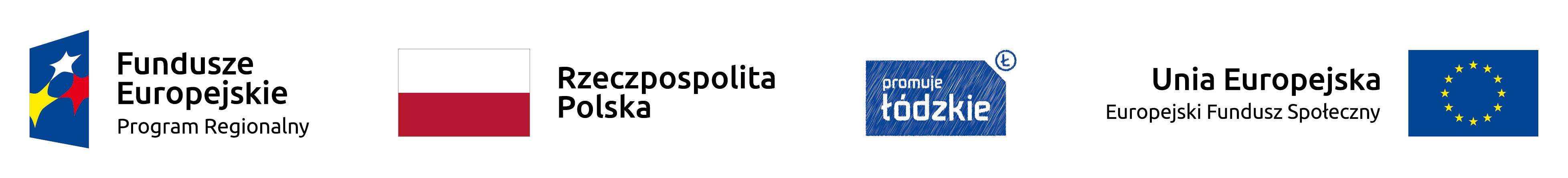 WZÓRUMOWA O DOFINANSOWANIE PROJEKTU WSPÓŁFINANSOWANEGO ZE ŚRODKÓWEUROPEJSKIEGO FUNDUSZU SPOŁECZNEGO W RAMACH REGIONALNEGO PROGRAMU OPERACYJNEGO WOJEWÓDZTWA ŁÓDZKIEGO NA LATA 2014-2020Nr umowy:Umowa o dofinansowanie Projektu: ...................................................................... [tytuł Projektu] współfinansowanego ze środków Europejskiego Funduszu Społecznego w ramach Regionalnego Programu Operacyjnego Województwa Łódzkiego na lata 2014-2020 zawarta w Łodzi w dniu ….............................................. pomiędzy: Województwem Łódzkim, w imieniu którego działa Wojewódzki Urząd Pracy w Łodzi..................................................................................................... [adres instytucji], zwany dalej „Instytucją Pośredniczącą”,reprezentowany przez: ...................................................................................................................................................................a..................................................................................................... [nazwa i adres Beneficjenta, NIP, a gdy posiada - również REGON], zwanym dalej „Beneficjentem”, działającym w imieniu własnym oraz Partnerów oraz na rzecz własną i Partnerów, reprezentowanym przez:  ……………………………………………….............................................................................§ 1.1	Ilekroć w umowie jest mowa o:„danych osobowych” oznacza to dane osobowe w rozumieniu Rozporządzenia Parlamentu Europejskiego i Rady (UE) 2016/679 z dnia 27 kwietnia 2016 r. w sprawie ochrony osób fizycznych w związku z przetwarzaniem danych osobowych i w sprawie swobodnego przepływu takich danych oraz uchylenia dyrektywy 95/46/WE (ogólne rozporządzenie o ochronie danych) oraz ustawy o ochronie danych osobowych z dnia 10 maja 2018 r.  , które muszą być przetwarzane przez Instytucję Pośredniczącą oraz Beneficjenta i Partnerów w celu realizacji Regionalnego Programu Operacyjnego Województwa Łódzkiego na lata 2014-2020;„Działaniu” oznacza to Działania ………………..; „dofinansowaniu” oznacza to współfinansowanie UE lub współfinansowanie krajowe z budżetu państwa wypłacane na podstawie umowy o dofinansowanie projektu albo decyzji o dofinansowaniu projektu ;„dotacji celowej” oznacza współfinansowanie krajowe z budżetu państwa na dofinansowanie projektu przekazywane przez Instytucję Pośredniczącą zgodnie z art. 2 ust. 30 ustawy wdrożeniowej;„Generatorze Wniosków” – należy przez to rozumieć system informatyczny mający na celu obsługę procesu naboru wniosków o dofinansowanie dostępny pod adresem: wup-fundusze.lodzkie.pl;„Instytucji Zarządzającej” oznacza to Zarząd Województwa Łódzkiego;„korekcie finansowej” oznacza to kwotę, o jaką pomniejsza się współfinansowanie UE dla Projektu w związku z nieprawidłowością indywidualną;„kosztach pośrednich” oznacza to koszty administracyjne związane z obsługą Projektu, o których mowa w Wytycznych w zakresie kwalifikowalności;„kosztach racjonalnych usprawnień” należy przez to rozumieć wydatki związane z wdrażaniem w Projekcie mechanizmu racjonalnych usprawnień, o którym mowa w Wytycznych w zakresie realizacji zasady równości szans i niedyskryminacji .„nieprawidłowości indywidualnej” oznacza to każde naruszenie prawa unijnego lub prawa krajowego dotyczącego stosowania prawa unijnego, wynikające z działania lub zaniechania podmiotu gospodarczego zaangażowanego we wdrażanie funduszy polityki spójności, które ma lub może mieć szkodliwy wpływ na budżet Unii poprzez obciążenie budżetu Unii nieuzasadnionym wydatkiem;„Osi Priorytetowej” oznacza to Oś Priorytetową ………………………..;„Partnerze” oznacza to podmiot w rozumieniu art. 33 ust. 1 ustawy wdrożeniowej, który jest wymieniony w zatwierdzonym Wniosku, realizujący wspólnie z Beneficjentem (i ewentualnie innymi Partnerami) Projekt na warunkach określonych w umowie o dofinansowanie, porozumieniu albo w umowie o partnerstwie i wnoszący do Projektu zasoby ludzkie, organizacyjne, techniczne lub finansowe. Jest to podmiot, który ma prawo do ponoszenia wydatków na równi z Beneficjentem;„personelu Projektu” oznacza to osoby zaangażowane do realizacji zadań lub czynności w ramach Projektu na podstawie stosunku pracy, osoby samozatrudnione w rozumieniu Wytycznych w zakresie kwalifikowalności, osoby współpracujące w rozumieniu art. 13 pkt 5 ustawy z dnia 13 października 1998 r. o systemie ubezpieczeń społecznych oraz wolontariuszy wykonujących świadczenia na zasadach określonych w ustawie z dnia 24 kwietnia 2003 r. o działalności pożytku publicznego i o wolontariacie; „Powierzającym” oznacza to odpowiednio:Instytucję Zarządzającą dla zbioru danych osobowych i kategorii osób, których dane dotyczą (wskazanych w załączniku nr 4 pkt I) przetwarzanych w ramach Regionalnego Programu Operacyjnego Województwa Łódzkiego na lata 2014-2020,Ministra właściwego do spraw rozwoju regionalnego dla zbioru „Centralny system teleinformatyczny wspierający realizację programów operacyjnych”,pełniących rolę właściwego dla danego zbioru administratora;„Programie” oznacza to Regionalny Program Operacyjny Województwa Łódzkiego na lata 2014-2020 przyjęty Uchwałą Zarządu Województwa Łódzkiego z dnia ……….., w związku z decyzją Komisji Europejskiej z dnia …………………………………; „Projekcie” oznacza to Projekt pt. [tytuł Projektu] realizowany w ramach Działania określony w zatwierdzonym Wniosku o dofinansowanie projektu nr .................., zwanym dalej „Wnioskiem”, stanowiącym załącznik nr 1 do umowy;„RODO” oznacza to Rozporządzenie Parlamentu Europejskiego i Rady (UE) 2016/679 z dnia 27 kwietnia 2016 r. w sprawie ochrony osób fizycznych w związku z przetwarzaniem danych osobowych i w sprawie swobodnego przepływu takich danych oraz uchylenia dyrektywy 95/46/WE (ogólne rozporządzenie o ochronie danych);„SL2014” oznacza to aplikację główną Centralnego Systemu Teleinformatycznego wykorzystywaną w procesie rozliczania Projektu oraz komunikowania się z Instytucją Pośredniczącą, o której mowa w Wytycznych w zakresie warunków gromadzenia i przekazywania danych w postaci elektronicznej na lata 2014-2020, zwane dalej „Wytycznymi w zakresie gromadzenia danych”;„stawkach jednostkowych” oznacza to stawkę dla danego towaru lub usługi, o której mowa w Wytycznych w zakresie kwalifikowalności;„stronie internetowej Instytucji Pośredniczącej” oznacza to stronę internetową pod adresem: www.rpo.wup.lodz.pl;„uczestniku Projektu” oznacza to osobę fizyczną lub podmiot bezpośrednio korzystający ze wsparcia EFS w rozumieniu Wytycznych w zakresie monitorowania postępu rzeczowego realizacji programów operacyjnych na lata 2014-2020, zwanych dalej „Wytycznymi w zakresie monitorowania”, zamieszczonych  na stronie internetowej Instytucji Pośredniczącej;„ustawa o ochronie danych osobowych” oznacza ustawę z dnia 10 maja 2018 r.  o ochronie danych osobowych;„ustawie o finansach publicznych” oznacza to ustawę z dnia 27 sierpnia 2009 r. o finansach publicznych;„ustawie Pzp” oznacza to ustawę z dnia 29 stycznia 2004 r. – Prawo zamówień publicznych;„ustawie wdrożeniowej” oznacza to ustawę z dnia 11 lipca 2014 r. o zasadach realizacji programów w zakresie polityki spójności finansowanych w perspektywie finansowej 2014-2020; „współfinansowaniu UE” (środkach EFS) – należy przez to rozumieć środki pochodzące z budżetu środków europejskich, o którym mowa w art. 117 ust. 1 ustawy o finansach publicznych„wydatkach kwalifikowalnych” oznacza to wydatki kwalifikowalne zgodnie z Wytycznymi w zakresie kwalifikowalności wydatków w ramach Europejskiego Funduszu Rozwoju Regionalnego, Europejskiego Funduszu Społecznego oraz Funduszu Spójności na lata 2014-2020, zwanymi dalej „Wytycznymi w zakresie kwalifikowalności”, zamieszczonymi na stronie internetowej Instytucji Pośredniczącej;„wytycznych” należy przez to rozumieć instrumenty prawne wydawane przez ministra właściwego ds. rozwoju regionalnego określające ujednolicone warunki i procedury wdrażania funduszy strukturalnych i Funduszu Spójności na podstawie art. 5 ust. 1 ustawy wdrożeniowej tj. w szczególności : a) Wytyczne w zakresie realizacji zasady równości szans i niedyskryminacji oraz zasady równości szans kobiet i mężczyzn w ramach funduszy unijnych na lata 2014-2020 zwane dalej Wytycznymi w zakresie realizacji zasady równości szans i niedyskryminacji; b) Wytyczne w zakresie informacji i promocji programów operacyjnych polityki spójności na lata 2014-2020; c) Wytyczne w zakresie monitorowania postępu rzeczowego realizacji programów operacyjnych na lata 2014-2020. zwane dalej Wytycznymi w zakresie monitorowania; d) Wytyczne w zakresie kwalifikowalności wydatków w ramach Europejskiego Funduszu Rozwoju Regionalnego, Europejskiego Funduszu Społecznego oraz Funduszu Spójności na lata 2014-2020 zwane dalej Wytycznymi w zakresie kwalifikowalności; e) Wytyczne w zakresie warunków gromadzenia i przekazywania danych w postaci elektronicznej na lata 2014-2020 zwane dalej Wytycznymi w zakresie gromadzenia i przekazywania danych; f) Wytyczne w zakresie realizacji zasady partnerstwa na lata 2014-2020 zwane dalej Wytycznymi w zakresie partnerstwa;g) Wytyczne w zakresie kontroli realizacji programów operacyjnych na lata 2014-2020 zwane dalej Wytycznymi w zakresie kontroli;h) Wytyczne w zakresie sposobu korygowania i odzyskiwania nieprawidłowych wydatków oraz raportowania nieprawidłowości w ramach programów operacyjnych polityki spójności na lata 2014-2020 zwane dalej Wytycznymi w zakresie sposobu korygowania i odzyskiwania nieprawidłowych wydatków;i)….. [wskazać właściwe wytyczne/dokumenty]. Wskazane wyżej wytyczne dostępne są na stronie internetowej Instytucji Pośredniczącej.„Zatwierdzonym wniosku o dofinansowanie” zwanym dalej Wnioskiem należy przez to rozumieć spełniający kryteria wyboru projektów, przyjęty do realizacji, umieszczony na liście ocenionych projektów zatwierdzonej przez właściwą instytucję Wniosek. W przypadku zmian w projekcie dokonanych w trakcie jego realizacji, zatwierdzonym wnioskiem o dofinansowanie jest wersja wniosku zmieniona i zatwierdzona na warunkach określonych w umowie o dofinansowaniePrzedmiot umowy§ 2.Na warunkach określonych w umowie, Instytucja Pośrednicząca przyznaje Beneficjentowi dofinansowanie na realizację Projektu, a Beneficjent wraz z Partnerami  zobowiązuje się do jego realizacji.Łączna wysokość wydatków kwalifikowalnych Projektu wynosi …… zł (słownie: …) i obejmuje:dofinansowanie w kwocie ……           zł (słownie:….), z następujących źródeł:ze środków europejskich w kwocie nieprzekraczającej … zł (słownie: …), co stanowi … % wydatków kwalifikowalnych Projektu,ze środków dotacji celowej w kwocie nieprzekraczającej … zł (słownie: …), co stanowi... % wydatków kwalifikowalnych Projektu,wkład własny w kwocie … zł (słownie: …), stanowiącej …% wydatków kwalifikowalnych Projektu z następujących źródeł:ze środków publicznych w kwocie … zł (słownie: …),ze środków prywatnych w kwocie … zł (słownie: …).Dofinansowanie, o którym mowa w ust. 2 pkt 1 oraz wkład własny, o którym mowa w ust. 2 pkt 2 są przeznaczone na pokrycie wydatków kwalifikowalnych ponoszonych przez Beneficjenta i Partnerów w związku z realizacją Projektu. Dofinansowanie na realizację Projektu może być przeznaczone na sfinansowanie przedsięwzięć zrealizowanych w ramach Projektu przed podpisaniem umowy, o ile wydatki zostaną uznane za kwalifikowalne zgodnie z obowiązującymi przepisami oraz będą dotyczyć okresu realizacji Projektu, o którym mowa w § 3 ust. 1.W przypadku niewniesienia przez Beneficjenta i Partnerów wkładu własnego w kwocie, o której mowa w ust. 2 pkt 2, Instytucja Pośrednicząca może obniżyć kwotę przyznanego dofinansowania proporcjonalnie do jej udziału w całkowitej wartości Projektu oraz proporcjonalnie do udziału procentowego wynikającego z intensywności pomocy publicznej. Wkład własny, który zostanie rozliczony ponad wysokość wskazaną w ust. 2 pkt 2 może zostać uznany za niekwalifikowalny.Beneficjent zobowiązuje się pokryć ze środków własnych wszelkie wydatki niekwalifikowalne w ramach Projektu.Wydatki w ramach Projektu mogą obejmować koszt podatku od towarów i usług, zgodnie ze złożonym przez Beneficjenta i Partnerów oświadczeniem, stanowiącym załącznik nr 2 do umowy.Wydatki w ramach Projektu ponoszone na zakup środków trwałych oraz wydatki ponoszone w ramach cross-financingu, o których mowa w Wytycznych w zakresie kwalifikowalności, nie mogą przekroczyć -limitów określonych w Szczegółowym Opisie Osi Priorytetowych Regionalnego Programu Operacyjnego Województwa Łódzkiego na lata 2014-2020. Wydatki ponoszone na zakup środków trwałych oraz cross-financingu powyżej dopuszczalnej kwoty określonej w zatwierdzonym Wniosku są niekwalifikowalne.Termin realizacji§ 3.Okres realizacji Projektu jest zgodny z okresem wskazanym we  Wniosku. Okres, o którym mowa w ust. 1 dotyczy realizacji zadań w ramach Projektu. Wydatki związane z realizacją Projektu mogą być ponoszone w terminie do 30 dni kalendarzowych po okresie realizacji Projektu, jednak nie dłużej niż do dnia 31 grudnia 2023 r., pod warunkiem, że wydatki te dotyczą okresu realizacji Projektu oraz zostaną uwzględnione w końcowym wniosku o płatność.Obowiązki Beneficjenta § 4.Beneficjent w imieniu swoim i Partnerów odpowiada za realizację Projektu zgodnie z niniejszą umową, w szczególności z Wnioskiem, w tym za:osiągnięcie założeń merytorycznych Projektu i utrzymanie celu projektu wyrażonych wskaźnikami produktu oraz rezultatu bezpośredniego określonymi we Wniosku;realizację Projektu w oparciu o harmonogram realizacji Projektu określony we Wniosku;zapewnienie realizacji Projektu przez personel Projektu posiadający kwalifikacje określone we Wniosku lub/i przez osoby bezpośrednio wskazane we Wniosku;zachowanie trwałości, o której mowa w § 17 ust. 7 – o ile tak przewiduje Wniosek; zbieranie danych osobowych uczestników Projektu (osób lub podmiotów) zgodnie z Wytycznymi w zakresie monitorowania;przetwarzanie danych osobowych zgodnie z RODO oraz ustawą o ochronie danych osobowych;zapewnienie stosowania zasady równości szans i niedyskryminacji, a także równości szans kobiet i mężczyzn, zgodnie z Wytycznymi w zakresie realizacji zasady równości szans i niedyskryminacji. W przypadku dokonania zmian w Projekcie, o których mowa w § 24 umowy, Beneficjent odpowiada za realizację Projektu zgodnie z zatwierdzonym Wnioskiem.Ponadto Beneficjent jest zobowiązany:……………………………………..W przypadku nieosiągnięcia założeń merytorycznych Projektu w zakresie określonym i zatwierdzonym we Wniosku, Instytucja Pośrednicząca może zastosować regułę proporcjonalności, o której mowa w § 6 umowy.Beneficjent zobowiązuje się niezwłocznie i pisemnie poinformować Instytucję Pośredniczącą o problemach w realizacji Projektu, w szczególności o zamiarze zaprzestania jego realizacji.Projekt będzie realizowany przez:  ................Beneficjent w imieniu swoim i Partnerów oświadcza, że zapoznał się z treścią Regionalnego Programu Operacyjnego Województwa Łódzkiego na lata 2014-2020 oraz wytycznych, o których mowa w §1 ust.1 pkt 28 oraz zobowiązuje się do ich stosowania podczas realizacji Projektu, z uwzględnieniem ust. 9. Beneficjent oświadcza w imieniu swoim i Partnerów  że postępowania wszczęte w celu zawarcia umów w ramach Projektu oraz wydatki  poniesione przed podpisaniem niniejszej umowy a dotyczące realizacji Projektu zostały dokonane zgodnie z treścią Wytycznych w zakresie kwalifikowalności.Instytucja Pośrednicząca zobowiązuje się zamieszczać aktualne wytyczne, o których mowa w ust. 7 na swojej stronie internetowej, a Beneficjent zobowiązuje się do stosowania zmienionych wytycznych. Beneficjent akceptuje fakt, iż wszystkie jego czynności podjęte w związku z realizacją Projektu oraz w okresie jego trwałości będą oceniane przez Instytucję Pośredniczącą w zgodzie z wytycznymi wydanymi przez ministra właściwego do spraw rozwoju regionalnego na podstawie delegacji art. 5 ustawy wdrożeniowej, które to Instytucja Pośrednicząca zobowiązana jest stosować.Do oceny kwalifikowalności poniesionych wydatków stosuje się wersję Wytycznych w zakresie kwalifikowalności obowiązującą w dniu poniesienia wydatku, z uwzględnieniem ust. 11 i 12.Do oceny prawidłowości umów zawartych w ramach realizacji projektu w wyniku przeprowadzonych postępowań, stosuje się wersję Wytycznych w zakresie kwalifikowalności obowiązującą w dniu wszczęcia postępowania, które zakończyło się zawarciem danej umowy. Wszczęcie postępowania jest tożsame z publikacją ogłoszenia o wszczęciu postępowania lub zamiarze udzielenia zamówienia lub o prowadzonym naborze pracowników na podstawie stosunku pracy, pod warunkiem, że Beneficjent udokumentuje publikację ogłoszenia o wszczęciu postępowania.Jeżeli po podpisaniu umowy w trakcie realizacji projektu ogłoszona wersja Wytycznych w zakresie kwalifikowalności wprowadza rozwiązania korzystniejsze dla Beneficjenta, możliwe jest stosowanie ich w odniesieniu do wydatków poniesionych przed dniem stosowania nowej wersji Wytycznych w zakresie kwalifikowalności, po uprzedniej zgodzie Instytucji Pośredniczącej oraz pod warunkiem, że nie wpływają one na konstrukcję budżetu projektu i nie stoją w sprzeczności z przepisami prawa powszechnie obowiązującego.Instytucja Pośrednicząca nie ponosi odpowiedzialności wobec osób trzecich za szkody powstałe w związku z realizacją Projektu.W przypadku realizowania Projektu partnerskiego, umowa o partnerstwie określa odpowiedzialność Beneficjenta oraz Partnerów wobec osób trzecich za działania wynikające z niniejszej umowy.Beneficjent zobowiązuje się do niezwłocznego poinformowania Instytucji Pośredniczącej o zmianie formy prawnej, przekształceniach własnościowych oraz konieczności wprowadzenia innych zmian, w wyniku wystąpienia okoliczności nieprzewidzianych w momencie zawierania umowy, a mogących skutkować przeniesieniem praw i obowiązków, o których mowa w  niniejszym paragrafie.Uproszczone metody rozliczania wydatków§ 5. W związku z realizacją Projektu Beneficjentowi przysługują, zgodnie z Wytycznymi w zakresie kwalifikowalności, koszty pośrednie rozliczane stawką ryczałtową w wysokości ………% poniesionych, udokumentowanych i zatwierdzonych w ramach Projektu wydatków bezpośrednich, z zastrzeżeniem ust. 2.Instytucja Pośrednicząca może obniżyć stawkę ryczałtową kosztów pośrednich, podczas zatwierdzania wniosku o płatność, o którym mowa w § 11 ust. 6, w przypadkach rażącego naruszenia przez Beneficjenta postanowień umowy w zakresie zarządzania Projektem, w szczególności, gdy: wystąpiły znaczne opóźnienia w realizacji Projektu względem harmonogramu realizacji projektu określonego we Wniosku lub Projekt realizowany jest nieprawidłowo wskutek rażącego i powtarzającego się zaniedbania lub zaniechania działań przez Beneficjenta,Beneficjent nie przedkłada wniosków o płatność lub dokumentów źródłowych w terminie zgodnym z umową lub w terminie wyznaczonym przez Instytucją Pośredniczącą lub przedkłada wielokrotnie wniosek o płatność niskiej jakości (np. niekompletny, z tymi samymi błędami),Beneficjent odmówił poddania się kontroli lub odmówił przekazania dokumentów i informacji na wezwanie Instytucji Pośredniczącej bez przedstawienia racjonalnego wyjaśnienia,Beneficjent rażąco naruszył zasadę równości szans kobiet i mężczyzn lub zasadę równości szans i niedyskryminacji, w tym dostępności dla osób z niepełnosprawnościami,Beneficjent nie usunął nieprawidłowości stwierdzonych w trakcie kontroli, które nie dotyczą zwrotu wydatków niekwalifikowalnych,Beneficjent nie dopełnił obowiązków informacyjno-promocyjnych oraz związanych z ochroną danych osobowych i ochroną praw autorskich produktów wytworzonych w ramach Projektu lub wypełnia je niezgodnie z przepisami prawa,Beneficjent nie wprowadza danych do systemu teleinformatycznego SL2014 lub wprowadza te dane z błędami lub ze znacznym opóźnieniem,Beneficjent zarządza Projektem niezgodnie z ustaloną we Wniosku strukturą zarzadzania. Beneficjent rozlicza w ramach Projektu stawkami jednostkowymi następujące koszty:……………………….. ,……………………….. ,……………………….. ,na warunkach i w wysokości określonej w Regulaminie konkursu oraz zgodnie z Wnioskiem i Wytycznymi w zakresie kwalifikowalności.W związku ze stawkami jednostkowymi, o których mowa w ust. 3, Beneficjent zobowiązuje się zrealizować działania zgodnie z zatwierdzonym Wnioskiem i osiągnąć odpowiadające im wskaźniki określone we Wniosku oraz zobowiązuje się potwierdzić ich wykonanie następującymi dokumentami:w ramach stawki jednostkowej, o której mowa w ust. 3 pkt 1 dokumentami potwierdzającymi wykonanie stawki są:załączane do wniosku o płatność ……………………………,dostępne podczas kontroli na miejscu ……………………….,w ramach stawki jednostkowej, o której mowa w ust. 3 pkt 2 dokumentami potwierdzającymi wykonanie stawki są:załączane do wniosku o płatność ……………………………..,dostępne podczas kontroli na miejscu ………………………….,w ramach stawki jednostkowej, o której mowa w ust. 3 pkt 3 dokumentami potwierdzającymi wykonanie stawki są:załączane do wniosku o płatność …………………………….,dostępne podczas kontroli na miejscu ………………………….. .Kwota wydatków kwalifikowalnych rozliczanych w oparciu o stawki jednostkowe, o których mowa w ust. 3, jest ustalana na podstawie przemnożenia ustalonej stawki jednostkowej dla danej usługi, wskazanej w załączniku nr … do regulaminu konkursu, przez liczbę usług faktycznie zrealizowanych w Projekcie.Za niezrealizowane lub niewłaściwie zrealizowane działania określone w ust. 4 zapłata nie następuje lub zadeklarowane wydatki według metod uproszczonych uznane zostają za niekwalifikowalne. Instytucja Pośrednicząca może zweryfikować realizację działań i osiągnięcie wskaźników produktu oraz rezultatu w ramach Projektu podczas kontroli na miejscu lub wizyty monitoringowej.Reguła proporcjonalności§ 6Beneficjent odpowiada za osiągnięcie wskaźników rezultatu oraz produktu, określonych we Wniosku z uwzględnieniem zachowania trwałości rezultatów Projektu.Na etapie rozliczania końcowego wniosku o płatność kwalifikowalność wydatków w Projekcie oceniana jest przez Instytucję Pośredniczącą w odniesieniu do stopnia osiągnięcia założeń merytorycznych określonych we Wniosku, co jest określane jako reguła proporcjonalności.W przypadku niespełnienia przez Projekt kryterium wyboru projektów zatwierdzonego przez Komitet Monitorujący Regionalnego Programu Operacyjnego Województwa Łódzkiego na lata 2014-2020 Instytucja Pośrednicząca może uznać wszystkie lub odpowiednią część wydatków dotychczas rozliczonych i wykazanych we wnioskach o płatność w ramach Projektu za niekwalifikowalne.Koszty pośrednie uznaje się za niekwalifikowalne w proporcji w jakiej na podstawie ust. 3 uznano za niekwalifikowalne wydatki w Projekcie.W przypadku nieosiągnięcia założeń merytorycznych Projektu, wyrażonych wskaźnikami produktu i rezultatu, Instytucja Pośrednicząca może uznać wszystkie lub odpowiednią część wydatków dotychczas rozliczonych i wykazanych we wnioskach o płatność za niekwalifikowalne.  Wydatki kwalifikowalne projektu mogą zostać  procentowo pomniejszone w zależności od stopnia niezrealizowania wskaźnika. Pomniejszenie wydatków kwalifikowalnych z tytułu nieosiągnięcia wskaźnika dotyczyć będzie wydatków obejmujących wydatki związane z zadaniem merytorycznym (zadaniami merytorycznymi) oraz związanymi bezpośrednio ze wskaźnikiem, którego założenia nie zostały osiągnięte. Ponadto wiązać się to będzie z pomniejszeniem kosztów pośrednich Projektu proporcjonalnie do udziału wydatków z zadań merytorycznych związanych bezpośrednio z nieosiągniętym wskaźnikiem w stosunku do całkowitej kwoty wydatków kwalifikowalnych projektu (z wyłączeniem kosztów pośrednich) oraz biorąc pod uwagę stopień nieosiągnięcia wskaźnika.Zastosowanie reguły proporcjonalności ma miejsce pod warunkiem, że nieosiągnięcie założeń merytorycznych Projektu wynika z przyczyn leżących po stronie Beneficjenta i/lub Partnerów. Podczas ustalania stopnia nieosiągnięcia założeń merytorycznych Projektu Instytucja Pośrednicząca bierze pod uwagę m.in.: stopień winy lub niedochowania należytej staranności przez Beneficjenta skutkujące nieosiągnięciem ww. założeń, charakter kryterium, okoliczności zewnętrzne mające na to wpływ.Instytucja Pośrednicząca wzywa Beneficjenta do zwrotu wydatków niekwalifikowanych bez odsetek w terminie 14 dni kalendarzowych od dnia otrzymania wezwania do zwrotu środków. W przypadku braku zwrotu środków Instytucja Pośrednicząca wystosuje wezwanie do zwrotu środków wraz z odsetkami liczonymi jak dla zaległości podatkowych zgodnie z § 13 niniejszej umowy.Sposób egzekwowania przez Beneficjenta od Partnerów Projektu skutków wynikających z zastosowania reguły proporcjonalności z powodu nieosiągnięcia założeń Projektu z winy Partnera, Beneficjent reguluje w umowie o partnerstwie.W uzasadnionych przypadkach, pomimo wystąpienia przesłanek, o których mowa w ust. 3 lub 5 Instytucja Pośrednicząca podejmuje decyzję o obniżeniu wysokości albo odstąpieniu  od żądania zwrotu wydatków niekwalifikowalnych z tytułu reguły proporcjonalności, jeśli Beneficjent o to zawnioskuje i należycie uzasadni przyczyny nieosiągnięcia założeń Projektu, w szczególności wykaże swoje starania zamierzające do ich osiągnięcia.Reguła proporcjonalności nie ma zastosowania w przypadku wystąpienia siły wyższej (zdarzenie bądź połączenie zdarzeń obiektywnie niezależnych od Beneficjenta lub Instytucji Pośredniczącej, które zasadniczo i istotnie uniemożliwiają wykonywanie części lub całości zobowiązań wynikających z umowy, których Beneficjent lub Instytucja Pośrednicząca nie mogły przewidzieć i którym nie mogły zapobiec ani ich przezwyciężyć i im przeciwdziałać poprzez działanie z należytą starannością ogólnie przewidzianą dla cywilnoprawnych stosunków zobowiązaniowych).Beneficjent jest zobowiązany niezwłocznie poinformować Instytucję Pośredniczącą o fakcie wystąpienia działania siły wyższej, udowodnić te okoliczności poprzez przedstawienie dokumentacji potwierdzającej wystąpienie zdarzeń mających cechy siły wyższej oraz wskazać zakres i wpływ, jaki zdarzenie miało na przebieg realizacji projektu.Każda ze stron umowy jest obowiązana do niezwłocznego pisemnego zawiadomienia drugiej strony umowy o zajściu przypadku siły wyższej wraz z uzasadnieniem. O ile druga strona umowy nie wskaże inaczej pisemnie, strona umowy, która dokonała zawiadomienia będzie kontynuowała wykonywanie swoich obowiązków wynikających z umowy, w takim zakresie, w jakim jest to praktycznie uzasadnione i faktycznie możliwe, jak również musi podjąć wszystkie alternatywne działania i czynności zmierzające do wykonania umowy, których podjęcia nie wstrzymuje zdarzenie siły wyższej.Płatności§ 7.Beneficjent zobowiązuje się do prowadzenia wyodrębnionej ewidencji księgowej wydatków Projektu w sposób przejrzysty, tak aby możliwa była identyfikacja poszczególnych operacji związanych z Projektem. Powyższy obowiązek nie dotyczy wydatków rozliczanych w oparciu o metody uproszczone, o których mowa w § 5.Beneficjent zobowiązuje się do takiego opisywania dokumentacji księgowej w ramach ewidencji wydatków Projektu, o której mowa w ust. 1, aby widoczny był związek z Projektem. Opis dokumentacji ma zawierać co najmniej:- numer umowy o dofinansowanie,- tytuł Projektu,- informację o współfinansowaniu z Europejskiego Funduszu Społecznego w ramach RPO WŁ 2014-2020,- nazwę zadania/ń którego/ych dotyczy wydatek,- kwotę kwalifikowalną w podziale na zadania, których dotyczy wydatek.Jednocześnie każdy dokument księgowy powinien zawierać informację o poprawności merytorycznej i formalno-rachunkowej, a w przypadku gdy dokument dotyczy zamówienia udzielonego w ramach projektu – również odniesienie do ustawy Pzp lub zasady konkurencyjności, w zależności od zastosowanego trybu zamówienia.Opisy dokonywane są na oryginałach dowodów księgowych. W przypadku braku dostatecznej ilości miejsca lub ze względu na obszerność opisu może być on kontynuowany na załączniku trwale związanym z oryginałem dokumentu, przy czym w opisie należy zapewnić odpowiednie powiązanie załącznika z opisywanym oryginałem dowodu księgowego.Obowiązki, o których mowa w ust. 1 i 2, dotyczą każdego z Partnerów, w zakresie tej części Projektu, za której realizację odpowiada dany Partner.Do podmiotów upoważnionych do ponoszenia wydatków stosuje się odpowiednio postanowienia odnoszące się do Beneficjenta. Upoważnienie innego podmiotu do ponoszenia wydatków w Projekcie nie zdejmuje z Beneficjenta odpowiedzialności za prawidłowość rzeczowej i finansowej realizacji Projektu przed Instytucją Pośredniczącą.Brak opisu dokumentacji księgowej zgodnie z treścią ust. 2 może skutkować konsekwencjami określonymi w § 9 ust. 4 pkt 4 umowy lub uznaniem wydatku za niekwalifikowalny w rozumieniu obowiązujących Wytycznych w zakresie kwalifikowalności.§ 8. Dofinansowanie, o którym mowa w § 2 ust. 2 pkt 1, jest wypłacane w formie zaliczki w wysokości określonej w harmonogramie płatności stanowiącym załącznik nr 3 do umowy, z zastrzeżeniem ust. 3 i § 9. Zaliczka jest udzielana Beneficjentowi w wysokości nie większej i na okres nie dłuższy niż jest to niezbędne dla prawidłowej realizacji projektu. W szczególnie uzasadnionych przypadkach dofinansowanie może być wypłacane w formie refundacji kosztów poniesionych przez Beneficjenta lub Partnerów.Beneficjent sporządza harmonogram płatności w ujęciu miesięcznym, w porozumieniu z Instytucją Pośredniczącą i przekazuje za pośrednictwem SL2014, chyba że z przyczyn technicznych, które nie leżą po stronie Beneficjenta, nie jest to możliwe. W takim przypadku stosuje się § 16 ust. 8, przy czym formularz wersji pisemnej harmonogramu płatności jest zgodny z załącznikiem nr 3 do umowy. Niezależnie od obowiązku opisanego w zdaniu poprzedzającym, na każde żądanie Instytucji Pośredniczącej, Beneficjent przekazuje, w wyznaczonym terminie, szczegółowy harmonogram płatności. Formę oraz zakres informacji zawartych w szczegółowym harmonogramie płatności określa Instytucja Pośrednicząca.Harmonogram płatności, o którym mowa w ust.1 może podlegać aktualizacji, która dokonywana jest wyłącznie poprzez SL2014. Aktualizacja ta jest skuteczna pod warunkiem akceptacji przez Instytucję Pośredniczącą i nie wymaga formy aneksu do umowy. Instytucja Pośrednicząca odrzuca lub akceptuje zmianę harmonogramu płatności w SL2014 w terminie 10 dni roboczych od jej otrzymania. Jeżeli Instytucja Pośrednicząca tak postanowi dokonując aktualizacji Beneficjent składa jednocześnie szczegółowy harmonogram płatności. W takim przypadku § 8 ust. 2 zdanie trzecie stosuje się odpowiednio.4. 	Transze dofinansowania są przekazywane na następujący wyodrębniony dla Projektu rachunek bankowy Beneficjenta nr ………………………………………………….. a następnie niezwłocznie przekazywane przez ……………… [nazwa Beneficjenta] na wyodrębniony dla Projektu rachunek bankowy jednostki organizacyjnej Beneficjenta - ……………………. [nazwa jednostki organizacyjnej] - nr …………………………………………………...  Zmiana numeru rachunku bankowego wymaga formy aneksu do umowy.5. 	Beneficjent oraz Partnerzy nie mogą przeznaczać otrzymanych transz dofinansowania na cele inne niż związane z Projektem, w szczególności na tymczasowe finansowanie swojej podstawowej, poza projektowej działalności. W przypadku naruszenia zdania pierwszego, stosuje się § 13.6. 	Beneficjent przekazuje odpowiednią część dofinansowania na pokrycie wydatków Partnerów, zgodnie z umową o partnerstwie. Wszystkie płatności dokonywane w związku z realizacją niniejszej umowy, pomiędzy Beneficjentem a Partnerem bądź pomiędzy Partnerami, powinny być dokonywane za pośrednictwem rachunku bankowego, o którym mowa w ust. 4, pod rygorem uznania poniesionych wydatków za niekwalifikowalne.7. 	Odsetki bankowe od przekazanych Beneficjentowi transz dofinansowania podlegają zwrotowi, o ile przepisy odrębne nie stanowią inaczej. Beneficjent przekazuje informację o odsetkach wraz z wnioskiem o płatność oraz dokonuje ich zwrotu na rachunek Instytucji Pośredniczącej na każde żądanie Instytucji Pośredniczącej lub przed upływem 30 dni kalendarzowych od dnia zakończenia okresu realizacji Projektu. 8.	Beneficjent zobowiązuje się poinformować Instytucję Pośredniczącą, na jej prośbę i w terminie przez nią określonym, o kwocie przekazanego mu dofinansowania w formie dotacji celowej, o której mowa w § 2 ust. 2 pkt 1 lit. b, która nie zostanie wydatkowana do końca danego roku. Powyższa kwota podlega zwrotowi na rachunek wskazany przez Instytucję Pośredniczącą w terminie do dnia 30 listopada tego roku.9.	Kwota dotacji celowej, o której mowa w ust. 8, w części niewydatkowanej przed upływem 30 dni kalendarzowych od terminu określonego w rozporządzeniu wydanym na podstawie art. 181 ust. 2 ustawy z dnia 27 sierpnia 2009 r. o finansach publicznych podlega zwrotowi na rachunek wskazany przez Instytucję Pośredniczącą.10. Kwota dofinansowania, o którym mowa w § 2 ust. 2 pkt 1 lit. b, przekazana Beneficjentowi w formie zaliczki, niewydatkowana i niezgłoszona zgodnie z ust. 8, podlega zwrotowi nie później niż do dnia złożenia wniosku o płatność końcową na rachunek wskazany przez Instytucję Pośredniczącą.11. Kwoty dofinansowania, o których mowa w § 2 ust. 2 pkt 1 lit. a i b, niewydatkowane z końcem roku budżetowego, pozostają na rachunku bankowym, o którym mowa w ust. 4, do dyspozycji Beneficjenta w następnym roku budżetowym, jednak nie dłużej niż do dnia złożenia wniosku o płatność końcową.§ 9.Strony ustalają następujące warunki przekazania transz dofinansowania, z zastrzeżeniem 
ust. 2-4:pierwsza transza dofinansowania jest przekazywana w wysokości określonej we wniosku o płatność, pod warunkiem wniesienia poprawnego zabezpieczenia, o którym mowa w § 15;kolejne transze dofinansowania są przekazywane po: złożeniu i zweryfikowaniu wniosku o płatność, w którym Beneficjent potwierdza wydatkowanie co najmniej 70% łącznej kwoty otrzymanych transz dofinansowania, z zastrzeżeniem, że nie stwierdzono okoliczności, o których mowa w § 25 ust. 1,orazzatwierdzeniu przez Instytucję Pośredniczącą wniosków o płatność złożonych za wcześniejsze okresy rozliczeniowe niż wniosek, o którym mowa w lit. a, zgodnie z § 11 ust.6 .;3)	potwierdzenie wydatków, o którym mowa w pkt 2 lit. a, obejmuje wykazanie wydatków we wniosku o płatność oraz oświadczenie o poniesionej kwocie kosztów rozliczanych metodami uproszczonymi, o których mowa w § 5 ; niezależnie od złożonego oświadczenia, Beneficjent jest zobowiązany rozliczyć koszty pośrednie oraz stawki jednostkowe co najmniej w tej kwocie zgodnie z Wytycznymi w zakresie kwalifikowalności, nie później niż w końcowym wniosku o płatność.Transze dofinansowania są przekazywane:w zakresie środków, o których mowa w § 2 ust. 2 pkt 1 lit. a, w terminie płatności, o którym mowa w § 2 pkt 5 rozporządzenia Ministra Finansów z dnia 21 grudnia 2012 r. w sprawie płatności w ramach programów finansowanych z udziałem środków europejskich oraz przekazywania informacji dotyczących tych płatności, przy czym Instytucja Pośrednicząca zobowiązuje się do przekazania Bankowi Gospodarstwa Krajowego zlecenia płatności w terminie do 21 dni roboczych od dnia zatwierdzenia wniosku o płatność o którym mowa w ust. 1 pkt 1 lub  dnia  zweryfikowania wniosku o płatność, o którym  mowa w ust.1 pkt 2 lit. a;w zakresie środków, o których mowa w § 2 ust. 2 pkt 1 lit. b, w terminie płatności, o którym mowa w pkt 1.W przypadku niemożliwości dokonania wypłaty transzy dofinansowania spowodowanej okresowym brakiem środków, o których mowa w § 2 ust. 2 pkt 1, Beneficjent ma prawo renegocjować harmonogram realizacji Projektu i harmonogram płatności, o których mowa odpowiednio w § 4 ust. 1 pkt 2 i § 8 ust.1.Instytucja Pośrednicząca może zawiesić wypłacenie transzy dofinansowania w przypadku:stwierdzenia uzasadnionego podejrzenia, że w związku z realizacją Projektu doszło do powstania nieprawidłowości, w szczególności oszustwa,nieprawidłowej realizacji Projektu, w szczególności w przypadku zaprzestania realizacji Projektu lub nieprzedkładania zgodnie z umową wniosków o płatność,utrudniania kontroli realizacji Projektu, w tym uchylania się od wykonania zaleceń pokontrolnych, uniemożliwienia przeprowadzenia kontroli lub odmowy poddania się czynnościom kontrolnym,dokumentowania realizacji Projektu niezgodnie z postanowieniami niniejszej umowy,na wniosek instytucji kontrolnych,stwierdzenia nieprawidłowości w trakcie kontroli na miejscu realizacji projektu.Instytucja Pośrednicząca informuje Beneficjenta, z wykorzystaniem SL2014 lub pisemnie, jeżeli z powodów technicznych nie będzie to możliwe za pośrednictwem SL2014, o zawieszeniu  wypłaty transzy dofinansowania i jego przyczynach.Uruchomienie płatności następuje po usunięciu lub wyjaśnieniu przyczyn wymienionych w ust. 4, w terminie określonym przez Instytucję Pośredniczącą.Weryfikacja wniosku o płatność § 10.Beneficjent wnioskuje o wypłatę środków w ramach dofinansowania oraz rozlicza się z wykonanych zadań poprzez wniosek o płatność.Beneficjent składa pierwszy wniosek o płatność, będący podstawą wypłaty pierwszej transzy dofinansowania, zgodnie z § 9 ust. 1 pkt 1, w terminie 10 dni roboczych od podpisania umowy, jednak nie wcześniej niż w pierwszym miesiącu realizacji Projektu.Beneficjent składa drugi i kolejne wnioski o płatność za okresy rozliczeniowe zgodnie z harmonogramem płatności, o którym mowa w § 8 ust. 1, w terminie do …….  dni roboczych od zakończenia okresu rozliczeniowego, a końcowy wniosek o płatność w terminie do 30 dni kalendarzowych od dnia zakończenia okresu realizacji Projektu, z zastrzeżeniem § 17 ust. 8-16.W przypadku, gdy Wniosek przewiduje trwałość Projektu lub rezultatów, o której mowa w § 17 ust. 7 Beneficjent, niezależnie od złożenia końcowego wniosku o płatność, niezwłocznie informuje Instytucję Pośredniczącą o wszelkich okolicznościach mogących powodować naruszenie trwałości. Beneficjent podda się kontroli trwałości w miejscu realizacji projektu na zasadach określonych w umowie.Beneficjent przedkłada wniosek o płatność oraz dokumenty niezbędne do rozliczenia Projektu za pośrednictwem SL2014, chyba że z przyczyn technicznych, które nie leżą po stronie Beneficjenta, nie jest to możliwe. W takim przypadku stosuje się § 16 ust. 8, przy czym wzór pisemnej wersji wniosku o płatność określają Wytyczne w zakresie gromadzenia danych, zamieszczone na stronie internetowej Instytucji Pośredniczącej.Beneficjent zobowiązuje się do przedkładania wraz z każdym wnioskiem o płatność, o którym mowa w ust. 3:informacji o wszystkich uczestnikach Projektu, zgodnie z zakresem określonym w załączniku nr 4 do umowy i na warunkach określonych w Wytycznych w zakresie monitorowania;dokumentów potwierdzających wykonanie Projektu za pomocą uproszczonych form rozliczania, o których mowa w § 5 ust. 4 umowy;zaktualizowanego harmonogramu płatności, o którym mowa w § 8 ust. 1. Instytucja Pośrednicząca zobowiązuje Beneficjenta do składania zaktualizowanych harmonogramów płatności wraz z każdym wnioskiem o płatność, za wyjątkiem końcowego;innych dokumentów oraz informacji wskazanych przez Instytucję Pośredniczącą, a mających związek z realizacją  Projektu.Ponadto, w przypadku rozliczania w ramach wniosku o płatność podatku od towaru i usług, Beneficjent zobowiązuje się do załączania do wniosku oświadczenia o kwalifikowalności podatku od towarów i usług Beneficjenta i/lub Partnera.Beneficjent jest zobowiązany do wykazania i opisania w części wniosku o płatność dotyczącej postępu rzeczowego z realizacji Projektu, które z działań równościowych zaplanowanych we wniosku o dofinansowanie Projektu zostały zrealizowane oraz w jaki sposób realizacja Projektu wpłynęła na sytuację osób z niepełnosprawnościami, a także do wskazania (o ile będą występować) problemów lub trudności w realizacji zasady równości szans kobiet i mężczyzn i zasady dostępności dla osób z niepełnosprawnościami w Projekcie.Beneficjent zobowiązuje się ująć każdy wydatek kwalifikowalny we wniosku o płatność przekazywanym do Instytucji Pośredniczącej w terminie do 3 miesięcy od dnia jego poniesienia.Beneficjent jest zobowiązany do rozliczenia całości otrzymanego dofinansowania w końcowym wniosku o płatność. W przypadku, gdy z rozliczenia wynika, że dofinansowanie nie zostało w całości wykorzystane na wydatki kwalifikowalne, niewykorzystana kwota dofinansowania podlega zwrotowi na rachunek wskazany przez Instytucję Pośredniczącą, nie później niż do dnia złożenia wniosku o płatność końcową. W przypadku niedokonania zwrotu zgodnie ze zdaniem drugim, stosuje się odpowiednio przepisy § 13.§ 11.Instytucja Pośrednicząca dokonuje weryfikacji pierwszej złożonej wersji wniosku o płatność w terminie 20 dni roboczych od dnia jego otrzymania, a kolejnych jego wersji w terminie do 15 dni roboczych od dnia ich otrzymania. W przypadku gdy w trakcie weryfikacji wniosku o płatność dokonywana jest pogłębiona analiza polegająca na weryfikacji dokumentów księgowych lub innych dokumentów o równoważnej wartości dowodowej wraz z dowodami zapłaty, odpowiednio w terminie 25 i 20 dni roboczych. Bieg terminów weryfikacji, o których mowa powyżej ulega zawieszeniu do dnia przekazania przez Beneficjenta do Instytucji Pośredniczącej dokumentów, o których mowa w ust. 3 i § 10 ust. 6. W przypadku gdy: w ramach Projektu jest dokonywana kontrola na miejscu i został złożony końcowy wniosek o płatność,Instytucja Pośrednicząca zleciła kontrolę doraźną na miejscu w związku ze złożonym wnioskiem o płatność,bieg terminów weryfikacji, o których mowa w ust. 1, w stosunku do ww. wniosków o płatność, ulega zawieszeniu do dnia zweryfikowania przekazanej przez Beneficjenta do Instytucji Pośredniczącej informacji o wykonaniu lub zaniechaniu wykonania zaleceń pokontrolnych lub do dnia przekazania do Beneficjenta informacji pokontrolnej jeżeli wyniki kontroli nie wskazują na wystąpienie wydatków niekwalifikowalnych w Projekcie lub nie mają wpływu na rozliczenie końcowe Projektu.Instytucja Pośrednicząca może wezwać Beneficjenta do złożenia dokumentów dotyczących Projektu. Instytucja Pośrednicząca może także dokonać uzupełnienia lub poprawienia oczywistych omyłek pisarskich lub rachunkowych we wniosku o płatność, o czym informuje Beneficjenta lub wzywa Beneficjenta do poprawienia lub uzupełnienia wniosku o płatność lub złożenia dodatkowych wyjaśnień w wyznaczonym terminie.Beneficjent zobowiązuje się do usunięcia błędów, złożenia wyjaśnień lub złożenia dokumentów dotyczących Projektu w wyznaczonym przez Instytucję Pośredniczącą terminie, jednak nie krótszym niż 5 dni roboczych. Na wezwanie Instytucji Pośredniczącej Beneficjent składa w wyznaczonym terminie wskazane dokumenty potwierdzające prawidłowość rozliczeń wykazanych w złożonym wniosku o płatność. W przypadku niedotrzymania ww. terminu mogą mieć zastosowanie przepisy § 9 ust. 4, 5 i 6 niniejszej umowy.W przypadku niezłożenia przez Beneficjenta żądanych wyjaśnień lub niepoprawienia/nieuzupełnienia wniosku o płatność zgodnie z wymogami w terminie wyznaczonym przez Instytucję Pośrednicząca lub wystąpienia we wniosku o płatność wydatków uznanych za niekwalifikowalne/nieprawidłowe, Instytucja Pośrednicząca może podjąć decyzję o wyłączeniu części wydatków objętych wnioskiem, nie wstrzymując jego zatwierdzenia. Instytucja Pośrednicząca po przyjęciu wyjaśnień Beneficjenta dotyczących wyłączanych wydatków może dokonać ich ponownej kwalifikacji.Instytucja Pośrednicząca, po pozytywnym zweryfikowaniu wniosku o płatność, przekazuje Beneficjentowi w terminie, o którym mowa w ust. 1, informację o wyniku weryfikacji wniosku o płatność, przy czym informacja o zatwierdzeniu wniosku o płatność powinna zawierać: kwotę wydatków, które zostały uznane za niekwalifikowalne wraz z uzasadnieniem;zatwierdzoną kwotę rozliczenia kwoty dofinansowania oraz wkładu własnego wynikającą z pomniejszenia kwoty wydatków rozliczanych we wniosku o płatność o wydatki niekwalifikowalne, o których mowa w pkt 1, oraz o dochód, o którym mowa w § 12.Beneficjent ma prawo wnieść w terminie 14 dni kalendarzowych od otrzymania informacji, o której mowa w ust. 6 pkt 1, zastrzeżenia do ustaleń Instytucji Pośredniczącej w zakresie wydatków niekwalifikowalnych. Przepisy art. 25 ust. 2-12 ustawy wdrożeniowej stosuje się wówczas odpowiednio. W przypadku gdy Instytucja Pośrednicząca nie przyjmie ww. zastrzeżeń i Beneficjent nie zastosuje się do zaleceń Instytucji Pośredniczącej dotyczących sposobu skorygowania wydatków niekwalifikowalnych, stosuje się odpowiednio przepisy §13.Z wyłączeniem przypadków, o których mowa w ust. 2 i 9, Instytucja Pośrednicząca zobowiązuje się do zatwierdzenia wniosku o płatność nie później niż w terminie 90 dni kalendarzowych od dnia przedłożenia jego pierwszej wersji. W przypadku, gdy na 10 dni roboczych przed upływem tego terminu Beneficjent nie przedłoży wskazanych przez Instytucję Pośredniczącą dokumentów potwierdzających kwalifikowalność wydatków ujętych we wniosku o płatność, Instytucja Pośrednicząca uznaje w tej części wydatki za niekwalifikowalne. Przepisy ust. 6 stosuje się odpowiednio.Po zakończeniu Projektu Beneficjent zobowiązuje się przekazać w terminie … dni kalendarzowych ostateczne dane na temat realizacji wskaźnika ….(nazwa wskaźnika) oraz (o ile dotyczy) stopnia spełnienia kryterium efektywności społecznej i/lub zatrudnieniowej, od czego jest uwarunkowane  zatwierdzenie końcowego wniosku o płatność i rozliczenie Projektu .Dochód§ 12.1. 	Beneficjent ma obowiązek ujawniania wszelkich dochodów, które powstają w związku z realizacją Projektu.2. 	W przypadku, gdy Projekt generuje na etapie realizacji dochody, Beneficjent wykazuje we wnioskach o płatność wartość uzyskanego dochodu.3. 	Beneficjent dokonuje zwrotu dofinansowania odpowiadającego wysokości uzyskanego dochodu na każde wezwanie Instytucji Pośredniczącej lub nie później niż do przedostatniego dnia roboczego roku kalendarzowego, w którym dochód powstał. 4. 	Przepisy ust. 1-3 stosuje się do dochodów, które nie zostały przewidziane we Wniosku.5. 	W przypadku naruszenia postanowień ust. 1-3, stosuje się odpowiednio przepisy § 13.Zasady dotyczące zwrotu środków§ 13.Jeżeli na podstawie wniosków o płatność lub czynności kontrolnych uprawnionych organów zostanie stwierdzone, że dofinansowanie jest:wykorzystane niezgodnie z przeznaczeniem,wykorzystane z naruszeniem procedur, o których mowa w art. 184 ustawy o finansach publicznych,pobrane nienależnie lub w nadmiernej wysokości,Instytucja Pośrednicząca wzywa Beneficjenta do zwrotu całości lub części dofinansowania wraz z odsetkami w wysokości określonej jak dla zaległości podatkowych (zgodnie z art. 207 ust.8 w związku z art. 207 ust. 1 ustawy z dnia 27 sierpnia 2009 r. o finansach publicznych) liczonymi od dnia przekazania środków na rachunek Beneficjenta, tj. od dnia obciążenia rachunku bankowego Instytucji Pośredniczącej lub Ministra Finansów lub wzywa Beneficjenta do wyrażenia zgody na pomniejszenie wypłaty kolejnej należnej mu transzy dofinansowania o kwotę podlegającą zwrotowi. Beneficjent zwraca środki, o których mowa w ust. 1, na pisemne wezwanie Instytucji Pośredniczącej w terminie 14 dni kalendarzowych od dnia doręczenia wezwania do zwrotu na rachunek bankowy wskazany przez Instytucję Pośredniczącą w tym wezwaniu, albo wyraża pisemną zgodę na pomniejszenie wypłaty kolejnej należnej mu transzy dofinansowania. Beneficjent dokonuje opisu przelewu zwracanych środków, o których mowa w ust. 1-2, zgodnie 
z  zaleceniami Instytucji Pośredniczącej, wskazując co najmniej:numer Projektu;tytuł zwrotu (należność główna, odsetki)numer decyzji, w przypadku zwrotu dokonanego na podstawie decyzji administracyjnej, 
o której mowa w ust. 4.Jednocześnie Beneficjent zobowiązany jest każdorazowo do niezwłocznego złożenia w Instytucji Pośredniczącej za pośrednictwem SL2014 informacji dotyczącej zwrotu środków zawierającej: numer Projektu;wysokość środków w poszczególnych paragrafach klasyfikacji budżetowej ;podział na kwotę należności głównej i kwotę odsetek ze wskazaniem na źródła finansowania (płatność ze środków europejskich i dotacja celowa);wskazanie daty transzy, z jakiej zostały przekazane środki, których dotyczy zwrot z uwzględnieniem źródeł finansowania;tytuł zwrotu (np. zwrot środków na koniec realizacji Projektu, zwrot środków niekwalifikowanych, itp.) .W przypadku niedokonania przez Beneficjenta zwrotu środków zgodnie z ust. 2 Instytucja Pośrednicząca, po przeprowadzeniu postępowania określonego przepisami ustawy z dnia 14 czerwca 1960 r. Kodeks postępowania administracyjnego, wydaje decyzję, o której mowa w art. 207 ust. 9 ustawy o finansach publicznych.Decyzji, o której mowa w ust. 4, nie wydaje się, jeżeli Beneficjent dokonał zwrotu środków przed jej wydaniem.W przypadkach, o których mowa w art. 207 ust. 4 ustawy o finansach publicznych, Beneficjent zostaje wykluczony z możliwości otrzymania środków przeznaczonych na realizację programów finansowanych z udziałem środków europejskich. Beneficjent zobowiązuje się do ponoszenia udokumentowanych kosztów podejmowanych wobec niego działań windykacyjnych, o ile nie narusza to przepisów prawa powszechnie obowiązującego.Korekty finansowe i pomniejszenia wartości wydatków kwalifikowalnych§ 14.W przypadku stwierdzenia wystąpienia nieprawidłowości indywidualnej, na każdym etapie realizacji Projektu Instytucja Pośrednicząca może dokonać pomniejszenia wartości wydatków kwalifikowalnych we wniosku o płatność lub nakłada korektę finansową na Projekt, zgodnie z zasadami określonymi w ust. 3, co może skutkować obniżeniem współfinansowania UE oraz współfinansowania krajowego z budżetu państwa, o których mowa w § 2 ust. 2 pkt. 1.Stwierdzenie wystąpienia nieprawidłowości i nałożenie korekty finansowej lub pomniejszenie wydatków kwalifikowalnych odbywa się na podstawie przepisów ustawy wdrożeniowej oraz Wytycznych w zakresie sposobu korygowania i odzyskiwania nieprawidłowych wydatków. W przypadku stwierdzenia wystąpienia nieprawidłowości:przed złożeniem przez Beneficjenta wniosku o płatność – Beneficjent przedkładając Instytucji Pośredniczącej wniosek o płatność rozliczający wydatki objęte nieprawidłowością ma obowiązek obniżyć wydatki kwalifikowalne o kwotę wydatków poniesionych nieprawidłowo, proporcjonalnie w części odpowiadającej współfinansowaniu UE i współfinansowaniu krajowemu z budżetu państwa. W przypadku braku dokonania pomniejszenia przez Beneficjenta, Instytucja Pośrednicząca dokonuje pomniejszenia wartości wydatków kwalifikowalnych;przed zatwierdzeniem wniosku o płatność – Instytucja Pośrednicząca dokonuje pomniejszenia wartości wydatków kwalifikowalnych ujętych we wniosku o płatność złożonym przez Beneficjenta o kwotę wydatków poniesionych nieprawidłowo, proporcjonalnie w części odpowiadającej współfinansowaniu UE i współfinansowaniu krajowemu z budżetu państwa;w uprzednio zatwierdzonym wniosku o płatność – Instytucja Pośrednicząca nakłada korektę finansową oraz wszczyna procedurę odzyskiwania od Beneficjenta kwoty odpowiadającej współfinansowaniu UE i współfinansowaniu krajowemu z budżetu państwa na zasadach określonych w § 13. Beneficjent w miejsce nieprawidłowych wydatków nie ma prawa przedstawienia do współfinansowania innych wydatków nieobarczonych błędem. Poziom dofinansowania określony w § 2 ust. 2 ulega obniżeniu.W przypadku pomniejszenia wartości wydatków kwalifikowalnych we wniosku o płatność o kwotę wydatków nieprawidłowych lub nałożenia korekty finansowej koszty pośrednie rozliczane zgodnie ze stawką ryczałtową ulegają proporcjonalnemu obniżeniu i podlegają procedurze zwrotu zgodnie z zasadami określonymi w § 13.W przypadku, o którym mowa w ust. 3 pkt 1 i 2, jeżeli Beneficjent nie zgadza się ze stwierdzeniem wystąpienia nieprawidłowości oraz pomniejszeniem wartości wydatków kwalifikowalnych ujętych we wniosku o płatność, może zgłosić umotywowane zastrzeżenia zgodnie z zasadami i terminami określonymi w § 11 ust. 7. W ramach systemu zaliczkowego, w sytuacji negatywnego rozpatrzenia zastrzeżeń zgłoszonych przez Beneficjenta lub ich niezgłoszenia, przy jednoczesnym braku zgody Beneficjenta na pomniejszenie wartości wydatków kwalifikowalnych o wydatki nieprawidłowe, Instytucja Pośrednicząca wszczyna procedurę odzyskiwania od Beneficjenta kwoty odpowiadającej współfinansowaniu UE i współfinansowaniu krajowemu z budżetu państwa na zasadach określonych w § 13.Zabezpieczenie prawidłowej realizacji Projektu§ 15.Zabezpieczeniem prawidłowej realizacji umowy jest składany przez Beneficjenta, nie później niż w terminie 10 dni roboczych od daty podpisania przez obie strony umowy weksel in blanco wraz z wypełnioną deklaracją wystawcy weksla in blanco, z zastrzeżeniem ust. 7, zgodnie z ust. 8. Zwrot dokumentu stanowiącego zabezpieczenie prawidłowej realizacji umowy następuje po ostatecznym rozliczeniu umowy, tj. po zatwierdzeniu końcowego wniosku o płatność w Projekcie oraz – jeśli dotyczy – zwrocie środków niewykorzystanych przez Beneficjenta, z zastrzeżeniem ust. 3 i 4, na wezwanie Instytucji Pośredniczącej.W przypadku wszczęcia postępowania administracyjnego w celu wydania decyzji o zwrocie środków na podstawie przepisów ustawy o finansach publicznych lub postępowania sądowo-administracyjnego w wyniku zaskarżenia takiej decyzji, lub w przypadku prowadzenia egzekucji administracyjnej zwrot dokumentu stanowiącego zabezpieczenie umowy może nastąpić po zakończeniu postępowania i, jeśli takie było jego ustalenie, odzyskaniu środków.W przypadku gdy Wniosek przewiduje trwałość o której mowa w § 17 ust. 7, zwrot dokumentu stanowiącego zabezpieczenie następuje po upływie okresu trwałości, chyba że zastosowanie znajduje § 28 .Beneficjent zobowiązany jest do odbioru dokumentu stanowiącego zabezpieczenie prawidłowej realizacji umowy w terminie 21 dni roboczych od dnia doręczenia pisemnego zawiadomienia po uprzednim ustaleniu dokładnego terminu odbioru z Instytucją Pośredniczącą. Odbiór następuje w dniu ustalonym z Instytucją Pośredniczącą.Po upływie okresu, o którym mowa w ust. 5, nieodebrany przez Beneficjenta dokument stanowiący zabezpieczenie prawidłowej realizacji umowy jest komisyjnie niszczony przez Instytucję Pośredniczącą, o czym Beneficjent jest niezwłocznie powiadamiany.W przypadku gdy wartość dofinansowania Projektu udzielonego w formie zaliczki lub wartość dofinansowania Projektu po zsumowaniu z innymi wartościami dofinansowania projektów, które są realizowane równolegle w czasie przez Beneficjenta na podstawie umów zawartych z Instytucją Pośredniczącą przekracza limit 10 mln PLN zabezpieczeniem prawidłowej realizacji umowy jest wskazana przez Beneficjenta jedna z następujących form zabezpieczenia:– poręczenie bankowe lub poręczenie spółdzielczej kasy oszczędnościowo – kredytowej, z tym, że zobowiązanie kasy jest zawsze zobowiązaniem pieniężnym;– gwarancja bankowa;– gwarancja ubezpieczeniowa; – hipoteka;– weksel z poręczeniem wekslowym banku lub spółdzielczej kasy oszczędnościowo – kredytowej;– poręczenie według prawa cywilnego,składane nie później niż w terminie wskazanym w ust. 1.W przypadku gdyby odrębne przepisy dotyczące zabezpieczenia umowy innego rodzaju niż wskazany w ust. 1, wybranego ze względu na wartość dofinansowania Projektu, wymagały od wierzyciela oświadczenia o wygaśnięciu zobowiązania, Instytucja Pośrednicząca złoży takie oświadczenie.Zasady wykorzystywania systemu teleinformatycznego§ 16.Beneficjent zobowiązuje się do wykorzystywania SL2014 w procesie rozliczania Projektu oraz komunikowania się z Instytucją Pośredniczącą, zgodnie z aktualną wersją Podręcznika Beneficjenta udostępnioną przez Instytucję Pośredniczącą. Wykorzystanie SL2014 obejmuje co najmniej przesyłanie:wniosków o płatność;dokumentów potwierdzających kwalifikowalność wydatków ponoszonych w ramach Projektu i wykazywanych we wnioskach o płatność;danych uczestników Projektu;harmonogramu płatności;innych dokumentów związanych z realizacją Projektu, w tym niezbędnych do przeprowadzenia kontroli Projektu;informacji o zamówieniach publicznych;danych o personelu Projektu.Przekazanie dokumentów, o których mowa w pkt 2, 3, 5, 6 oraz 7 drogą elektroniczną nie zdejmuje z Beneficjenta i Partnerów obowiązku przechowywania oryginałów dokumentów i ich udostępniania podczas kontroli na miejscu.Beneficjent i Instytucja Pośrednicząca uznają za prawnie wiążące przyjęte w umowie rozwiązania stosowane w zakresie komunikacji i wymiany danych w SL2014, bez możliwości kwestionowania skutków ich stosowania.Beneficjent wraz z Partnerami wyznacza osoby uprawnione do wykonywania w ich imieniu czynności związanych z realizacją Projektu i zgłasza je Instytucji Pośredniczącej jako upoważnione do pracy w SL2014. Zgłoszenie ww. osób, zmiana ich uprawnień lub wycofanie dostępu jest dokonywane na podstawie wniosku o nadanie/zmianę/wycofanie dostępu dla osoby uprawnionej określonego w Wytycznych w zakresie gromadzenia danych. Lista osób uprawnionych stanowi załącznik nr 8 do przedmiotowej umowy. Zmiana treści załącznika nie wymaga formy aneksu do umowy.Beneficjent zapewnia, że osoby, o których mowa w ust. 3, wykorzystują profil zaufany ePUAP lub bezpieczny podpis elektroniczny weryfikowany za pomocą ważnego kwalifikowanego certyfikatu w ramach uwierzytelniania czynności dokonywanych w ramach SL2014.W przypadku gdy z powodów technicznych wykorzystanie profilu zaufanego ePUAP nie jest możliwe, o czym Instytucja Pośrednicząca informuje Beneficjenta na adres e-mail wskazany we Wniosku, uwierzytelnianie następuje przez wykorzystanie loginu i hasła wygenerowanego przez SL2014, gdzie jako login stosuje się PESEL danej osoby uprawnionej /adres e-mail.Beneficjent zapewnia, że wszystkie osoby, o których mowa w ust. 3, przestrzegają regulaminu bezpieczeństwa informacji przetwarzanych w SL2014 oraz aktualnej wersji Podręcznika Beneficjenta udostępnionego przez Instytucję Pośredniczącą.Beneficjent zobowiązuje się do każdorazowego informowania Instytucji Pośredniczącej o nieautoryzowanym dostępie do danych Beneficjenta w SL2014.W przypadku niedostępności SL2014 Beneficjent zgłasza Instytucji Pośredniczącej zaistniały problem na adres e-mail …………………….. W przypadku potwierdzenia awarii SL2014 przez pracownika Instytucji Pośredniczącej proces rozliczania Projektu oraz komunikowania z Instytucją Pośredniczącą odbywa się drogą pisemną. Wszelka korespondencja pisemna, aby została uznana za wiążącą, musi zostać podpisana przez osoby uprawnione do składania oświadczeń w imieniu Beneficjenta. O usunięciu awarii SL2014 Instytucja Pośrednicząca informuje Beneficjenta na adres e-mail wskazany we Wniosku, Beneficjent zaś zobowiązuje się uzupełnić dane w SL2014 w zakresie dokumentów przekazanych drogą pisemną w terminie 5 dni roboczych od otrzymania tej informacji. Beneficjent zobowiązuje się do wprowadzania na bieżąco do SL2014 danych dotyczących angażowania personelu Projektu zgodnie z zakresem określonym w Wytycznych w zakresie gromadzenia danych oraz Wytycznych w zakresie kwalifikowalności pod rygorem uznania związanych z tym wydatków za niekwalifikowalne. Nie mogą być przedmiotem komunikacji wyłącznie przy wykorzystaniu SL2014:zmiany treści umowy, z wyłączeniem § 8 ust. 3 i § 24;kontrole na miejscu przeprowadzane w ramach Projektu;dochodzenie zwrotu środków od Beneficjenta, o którym mowa w § 13, w tym wyrażenie pisemnej zgody na pomniejszenie wypłaty kolejnej należnej transzy dofinansowania oraz prowadzenie postępowania administracyjnego w celu wydania decyzji o zwrocie środków;rozwiązanie umowy o dofinansowanie.Dokumentacja i trwałość Projektu§ 17.W przypadku zlecania wykonawcy zadań lub ich części w ramach Projektu, Beneficjent zobowiązuje się zapewnić wszelkie dokumenty umożliwiające weryfikację kwalifikowalności wydatków. Beneficjent zobowiąże uczestników Projektu, na etapie ich rekrutacji do Projektu, do przekazania informacji dotyczących ich sytuacji po zakończeniu udziału w Projekcie (do 4 tygodni od zakończenia udziału) zgodnie z zakresem danych określonych w Wytycznych w zakresie monitorowania (tzw. wspólne wskaźniki rezultatu bezpośredniego).Beneficjent zobowiąże uczestników Projektu na etapie ich rekrutacji do Projektu, do dostarczenia dokumentów potwierdzających osiągnięcie efektywności społecznej i/lub zatrudnieniowej po zakończeniu udziału w Projekcie (do……………. po zakończeniu udziału w projekcie).Beneficjent zobowiązuje się do przechowywania dokumentacji związanej z realizacją Projektu przez okres dwóch lat od dnia 31 grudnia roku następującego po złożeniu do Komisji Europejskiej zestawienia wydatków, w którym ujęto ostateczne wydatki dotyczące zakończonego Projektu. Instytucja Pośrednicząca informuje Beneficjenta o dacie rozpoczęcia okresu, o którym mowa w zdaniu pierwszym. Okres, o którym mowa w zdaniu pierwszym, zostaje przerwany w przypadku wszczęcia postępowania administracyjnego lub sądowego dotyczącego wydatków rozliczonych w Projekcie albo na należycie uzasadniony wniosek Komisji Europejskiej, o czym Beneficjent jest informowany pisemnie. Dokumenty dotyczące pomocy publicznej udzielanej przedsiębiorcom Beneficjent zobowiązuje się przechowywać przez 10 lat, licząc od dnia jej przyznania, o ile Projekt dotyczy pomocy publicznej.Beneficjent przechowuje dokumentację związaną z realizacją Projektu w sposób zapewniający dostępność, poufność i bezpieczeństwo, oraz jest zobowiązany do poinformowania Instytucji Pośredniczącej o miejscu jej archiwizacji w terminie 5 dni roboczych od dnia podpisania umowy, o ile dokumentacja jest przechowywana poza jego siedzibą. W przypadku zmiany miejsca archiwizacji dokumentów oraz w przypadku zawieszenia lub zaprzestania przez Beneficjenta działalności w okresie, o którym mowa w ust. 4, Beneficjent zobowiązuje się niezwłocznie, na piśmie poinformować Instytucję Pośredniczącą o miejscu archiwizacji dokumentów związanych z realizowanym Projektem. Beneficjent zobowiązuje się do zachowania:Trwałości rezultatów:……………………………………………..……………………………………………….………………………………………………..Trwałości projektu w rozumieniu Wytycznych w zakresie kwalifikowalności wydatków mających zastosowanie do wydatków w ramach cross-financingu określonych w niniejszych wytycznych. 3)	Trwałości wynikającej z przepisów w zakresie udzielenia pomocy publicznej/pomocy de minimis W przypadku, gdy Wniosek przewiduje trwałość określoną w ust. 7 pkt. 1) Beneficjent po okresie realizacji Projektu jest zobowiązany do okresowego przedkładania do Instytucji Pośredniczącej dokumentów potwierdzających zachowanie trwałości rezultatów. Zakres ww. dokumentów zostanie określony przez Instytucję Pośredniczącą nie później niż na miesiąc przed zakończeniem realizacji Projektu.W przypadku stwierdzenia naruszenia zachowania trwałości o której mowa w ust. 7 pkt. 1) Instytucja Pośrednicząca może uznać wszystkie lub odpowiednią część wydatków dotychczas rozliczonych w ramach projektu za niekwalifikowalne. Wysokość wydatków niekwalifikowalnych uzależniona będzie od stopnia niezachowania trwałości rezultatów. Instytucja Pośrednicząca wzywa Beneficjenta do zwrotu wydatków niekwalifikowanych bez odsetek w terminie 14 dni kalendarzowych od dnia otrzymania wezwania do zwrotu środków. W przypadku braku zwrotu środków Instytucja Pośrednicząca wystosuje wezwanie do zwrotu środków wraz z odsetkami liczonymi jak dla zaległości podatkowych zgodnie z § 13 niniejszej umowy.Za termin rozpoczęcia okresu trwałości, o której mowa w ust.7 pkt. 2) uważa się: w przypadku, gdy w ramach rozliczania wniosku o płatność końcową Beneficjentowi przekazywane są środki – datę obciążenia rachunku Instytucji Pośredniczącejw pozostałych przypadkach – datę zatwierdzenia wniosku o płatność końcową. Naruszenie trwałości o której mowa w ust.7 pkt. 2) i 3) następuje, gdy zajdzie którakolwiek z poniższych okoliczności:zaprzestanie działalności produkcyjnej lub przeniesienie jej poza obszar objęty RPO WŁ;zmiana własności elementu współfinansowanej infrastruktury, która daje przedsiębiorstwu lub podmiotowi publicznemu nienależne korzyści; istotna zmiana wpływająca na charakter projektu , jego celów lub warunków wdrażania, która mogłaby doprowadzić do naruszenia jej pierwotnych celów.W odniesieniu do ust. 7 pkt. 2) i 3) obowiązek zachowania zasady trwałości nie występuje w sytuacji, gdy Beneficjent zaprzestał działalności z powodu ogłoszenia upadłości niewynikającej z oszukańczego bankructwa w rozumieniu przepisów art. 71 ust. 4 Rozporządzenia Parlamentu Europejskiego i Rady (UE) nr 1303/2013 z dnia 17 grudnia 2013 r. ustanawiającego wspólne przepisy dotyczące Europejskiego Funduszu Rozwoju Regionalnego, Europejskiego Funduszu Społecznego, Funduszu Spójności, Europejskiego Funduszu Rolnego na rzecz Rozwoju Obszarów Wiejskich oraz Europejskiego Funduszu Morskiego i Rybackiego oraz ustanawiającego przepisy ogólne dotyczące Europejskiego Funduszu Rozwoju Regionalnego, Europejskiego Funduszu Społecznego, Funduszu Spójności i Europejskiego Funduszu Morskiego i Rybackiego oraz uchylającego rozporządzenie Rady (WE) nr 1083/2006.Stwierdzenie naruszenia zachowania trwałości o której mowa w ust. 7 pkt. 2) i 3) oznacza konieczność zwrotu na zasadach określonych w § 13 umowy środków otrzymanych na realizację Projektu, wraz z odsetkami liczonymi jak dla zaległości podatkowych, proporcjonalnie do okresu niezachowania trwałości, chyba że przepisy regulujące udzielanie pomocy publicznej/pomocy de minimis stanowią inaczej.Zachowanie trwałości o której mowa w ust. 7. podlega kontroli, która może być prowadzona w miejscu realizacji Projektu, w siedzibie Beneficjenta lub w siedzibie Instytucji Pośredniczącej w oparciu o dokumenty przekazywane przez Beneficjenta . Kontrola trwałości o której mowa w ust. 7 pkt. 2) i 3) służy sprawdzeniu, czy w odniesieniu do współfinansowanych projektów nie zaszła jedna z okoliczności, o których mowa w ust. 11.Postanowienia ust. 1-15 stosuje się odpowiednio do Partnerów, z zastrzeżeniem, że obowiązek informowania o miejscu przechowywania całej dokumentacji Projektu, w tym gromadzonej przez Partnerów dotyczy wyłącznie Beneficjenta.Kontrola i przekazywanie informacji§ 18.Beneficjent zobowiązuje się poddać kontroli, o której mowa w rozdziale 7 ustawy wdrożeniowej, dokonywanej przez Instytucję Zarządzającą, Instytucję Pośredniczącą oraz inne podmioty uprawnione do przeprowadzania kontroli lub audytu, w zakresie prawidłowości realizacji Projektu. Kontrola może zostać przeprowadzona zarówno w siedzibie Beneficjenta, w siedzibie podmiotu, o którym mowa w § 4 ust. 6, jak i w miejscu realizacji Projektu, przy czym niektóre czynności kontrolne mogą być prowadzone w siedzibie podmiotu kontrolującego na podstawie danych i dokumentów zamieszczonych w SL2014 i innych dokumentów przekazywanych przez Beneficjenta, w okresie, o którym mowa w § 17 ust. 4.Beneficjent zapewnia Instytucji Zarządzającej, Instytucji Pośredniczącej oraz podmiotom, o których mowa w ust. 1:prawo wglądu we wszystkie dokumenty związane, jak i niezwiązane z realizacją Projektu, o ile jest to konieczne do stwierdzenia kwalifikowalności wydatków w Projekcie, w tym w dokumenty elektroniczne przez cały okres ich przechowywania określony w § 17 ust. 4;prawo dostępu, w szczególności do urządzeń, obiektów, terenów i pomieszczeń, w których realizowany jest Projekt lub gromadzona jest dokumentacja;obecność upoważnionych osób, które udzielają wyjaśnień na temat realizacji Projektu.Nieudostępnienie wszystkich wymaganych dokumentów, niezapewnienie dostępu, o którym mowa w ust. 3 pkt 2, a także niezapewnienie obecności osób, o których mowa w ust. 3 pkt 3 w trakcie kontroli na miejscu realizacji Projektu jest traktowane jako odmowa poddania się kontroli.Po zakończeniu kontroli sporządzana jest Informacja pokontrolna, która jest przekazywana Beneficjentowi. W przypadku stwierdzenia uchybień lub nieprawidłowości Informacja pokontrolna zawiera zalecenia pokontrolne zobowiązujące Beneficjenta do podjęcia w określonym terminie działań naprawczych a także termin przekazania informacji o sposobie wykonania zaleceń pokontrolnych oraz podjętych działaniach lub przyczynach ich niepodjęcia.Beneficjentowi przysługuje prawo wniesienia pisemnych, umotywowanych i popartych dowodami zastrzeżeń w terminie 14 dni kalendarzowych od dnia otrzymania Informacji pokontrolnej. Tryb zgłaszania zastrzeżeń i ich rozpatrywania przez instytucję kontrolującą określają przepisy art. 25 ust. 2-11 ustawy wdrożeniowej.Beneficjent zobowiązuje się niezwłocznie poinformować Instytucję Pośredniczącą o każdej kontroli prowadzonej przez inne niż Instytucja Pośrednicząca uprawnione podmioty, w ramach której weryfikacji podlegają wydatki rozliczane w Projekcie. Beneficjent przekaże do Instytucji Pośredniczącej kserokopie potwierdzonych za zgodność z oryginałem wyników ww. kontroli w terminie 14 dni kalendarzowych od ich otrzymania. Postanowienia ust. 1-4 i 7  stosuje się także do Partnerów.Procedura przeprowadzenia kontroli w miejscu realizacji projektu i/lub w siedzibie jednostki kontrolowanej składa się z podstawowych etapów wymienionych w Wytycznych w zakresie kontroli, o których mowa w §1 pkt 28 g) niniejszej umowy. Szczegółową procedurę kontroli w ramach RPO WŁ 2014-2020 określają Instrukcje wykonawcze Instytucji Pośredniczącej. § 19.Beneficjent zobowiązuje się do przedstawiania na wezwanie Instytucji Pośredniczącej wszelkich informacji i wyjaśnień związanych z realizacją Projektu, w terminie określonym w wezwaniu, jednak nie krótszym niż 5 dni roboczych.Postanowienia ust. 1 stosuje się w okresie realizacji Projektu, o którym mowa w § 3 ust. 1, oraz w okresie wskazanym w § 17 ust. 4.Beneficjent jest zobowiązany do współpracy z Instytucją Zarządzającą, Instytucją Pośredniczącą oraz z podmiotami zewnętrznymi, realizującymi badanie ewaluacyjne na zlecenie Instytucji Zarządzającej, Instytucji Pośredniczącej lub innego podmiotu, który zawarł umowę lub porozumienie z Instytucją Zarządzającą, Instytucją Pośredniczącą na realizację ewaluacji. Beneficjent jest zobowiązany do przekazywania każdorazowo na wniosek Instytucji Zarządzającej, Instytucji Pośredniczącej lub wymienionych wyżej podmiotów dokumentów i informacji na temat realizacji Projektu, niezbędnych do przeprowadzenia badania ewaluacyjnego.Na co najmniej 10 dni przed rozpoczęciem udzielania wsparcia Beneficjent zobowiązuje się sporządzić szczegółowy harmonogram udzielania wsparcia w Projekcie oraz przesłać go w tym terminie do Instytucji Pośredniczącej za pośrednictwem SL2014. Beneficjent zobowiązany jest również do zamieszczenia go na stronie internetowej Projektu, o ile taka istnieje. Harmonogram, o którym mowa powyżej powinien zawierać co najmniej informację o rodzaju wsparcia oraz dokładną datę, godzinę i adres realizacji wsparcia. W przypadku wystąpienia okoliczności mających wpływ na treść harmonogramu Beneficjent zobowiązany jest dokonać niezwłocznie jego aktualizacji na stronie internetowej Projektu z równoczesnym poinformowaniem o tym Instytucji Pośredniczącej za pośrednictwem SL2014. Brak realizacji wskazanych obowiązków może spowodować zastosowanie sankcji, o której mowa w § 9 ust. 4 oraz § 5 ust. 2.Beneficjent zobowiązuje się do:pisemnego informowania Instytucji Pośredniczącej o złożeniu do Sądu wniosków o ogłoszenie upadłości przez Beneficjenta, Partnera lub przez ich wierzycieli;pisemnego informowania Instytucji Pośredniczącej o pozostawaniu w stanie likwidacji, podleganiu zarządowi komisarycznemu lub zawieszeniu swej działalności w terminie do 3 dni kalendarzowych od dnia wystąpienia powyższych okoliczności;pisemnego informowania Instytucji Pośredniczącej o toczącym się wobec Beneficjenta jakimkolwiek postępowaniu egzekucyjnym, karnym skarbowym lub o posiadaniu zajętych wierzytelności w terminie do 7 dni kalendarzowych od dnia wystąpienia powyższych okoliczności oraz do pisemnego powiadamiania Instytucji Pośredniczącej w terminie do 7 dni kalendarzowych od daty powzięcia przez Beneficjenta informacji o każdej zmianie w tym zakresie. Udzielanie zamówień w ramach Projektu§ 20.Beneficjent przygotowuje i przeprowadza postępowania o udzielenie zamówienia o wartości szacunkowej przekraczającej 50 tys. zł netto, tj. bez podatku od towarów i usług, zgodnie z ustawą Pzp lub zasadą konkurencyjności na warunkach określonych w Wytycznych w zakresie kwalifikowalności. W postępowaniach przeprowadzanych zgodnie z ustawą Pzp lub zasadą konkurencyjności Beneficjent jest zobowiązany uwzględniać aspekty społeczne przy udzielaniu następujących rodzajów zamówień: ……………,……………..Za nienależyte wykonanie zamówień, o których mowa w ust. 1, Beneficjent stosuje kary, które wskazane są w umowie zawieranej z wykonawcą. W sytuacji niewywiązania się przez wykonawcę z warunków umowy o zamówienie przy jednoczesnym niezastosowaniu kar umownych, Instytucja Pośrednicząca może uznać część wydatków związanych z tym zamówieniem za niekwalifikowalne.W przypadku zamówień o wartości od 20 do 50 tys. zł netto włącznie, tj. bez podatku od towarów i usług, Beneficjent jest zobowiązany uprzednio przeprowadzić i udokumentować rozeznanie rynku na warunkach określonych w Wytycznych w zakresie kwalifikowalności. Instytucja Pośrednicząca, w przypadku stwierdzenia naruszenia przez Beneficjenta ust. 1 i 2 uznaje wydatki poniesione w ramach przeprowadzonego zamówienia za nieprawidłowe i dokonuje korekt finansowych lub pomniejszenia wartości wydatków kwalifikowalnych, z uwzględnieniem zapisów rozporządzenia wydanego na podstawie art. 24 ust. 13 ustawy wdrożeniowej. Rozporządzenie ministra właściwego ds. rozwoju znajduje się na stronie internetowej Instytucji Pośredniczącej. Powyższe dotyczy również zamówień przeprowadzanych przed zawarciem niniejszej umowy z uwzględnieniem zapisów regulaminu konkursu.Instytucja Pośrednicząca, w przypadku stwierdzenia naruszenia przez Beneficjenta ust. 4, może uznać wydatki poniesione w wyniku rozeznania rynku za niekwalifikowalne.Postanowienia ust. 1-6 stosuje się także do Partnerów.Ochrona danych osobowych§ 21.Instytucja Pośrednicząca powierza Beneficjentowi przetwarzanie danych osobowych na warunkach opisanych w niniejszym paragrafie.Przetwarzanie danych osobowych jest dopuszczalne:w odniesieniu do  zbioru danych osobowych i kategorii osób, których dane dotyczą (wskazanych w załączniku nr 4 pkt I) przetwarzanych w ramach Regionalnego Programu Operacyjnego Województwa Łódzkiego na lata 2014-2020 na podstawie:rozporządzenia Parlamentu Europejskiego i Rady (UE) nr 1303/2013 z dnia 17 grudnia 2013 r. ustanawiające wspólne przepisy dotyczące Europejskiego Funduszu Rozwoju Regionalnego, Europejskiego Funduszu Społecznego, Funduszu Spójności, Europejskiego Funduszu Rolnego na rzecz Rozwoju Obszarów Wiejskich oraz Europejskiego Funduszu Morskiego i Rybackiego oraz ustanawiające przepisy ogólne dotyczące Europejskiego Funduszu Rozwoju Regionalnego, Europejskiego Funduszu Społecznego, Funduszu Spójności i Europejskiego Funduszu Morskiego i Rybackiego oraz uchylające rozporządzenie Rady (WE) nr 1083/2006, zwanego dalej „rozporządzeniem nr 1303/2013”;rozporządzenia Parlamentu Europejskiego i Rady (UE) nr 1304/2013 z dnia 17 grudnia 2013 r. w sprawie Europejskiego Funduszu Społecznego i uchylającego rozporządzenie Rady (WE) nr 1081/2006, zwanego dalej „rozporządzeniem nr 1304/2013”;ustawy wdrożeniowej;w odniesieniu do zbioru „Centralny system teleinformatyczny wspierający realizację programów operacyjnych” (wskazanych w załączniku nr 4 pkt II) na podstawie: rozporządzenia nr 1303/2013;rozporządzenia nr 1304/2013;ustawy wdrożeniowej;rozporządzenia wykonawczego Komisji (UE) nr 1011/2014 z dnia 22 września 2014 r. ustanawiającego szczegółowe przepisy wykonawcze do rozporządzenia Parlamentu Europejskiego i Rady (UE) nr 1303/2013 w odniesieniu do wzorów służących do przekazywania Komisji określonych informacji oraz szczegółowe przepisy dotyczące wymiany informacji między beneficjentami a instytucjami zarządzającymi, certyfikującymi, audytowymi i pośredniczącymi;porozumienia w sprawie powierzenia przetwarzania danych osobowych w ramach Centralnego systemu teleinformatycznego wspierającego realizację programów operacyjnych w związku z realizacją Regionalnego Programu Operacyjnego Województwa Łódzkiego na lata 2014-2020 nr RPLD/11/2015 z dnia 9 września 2015 r. z późniejszymi zmianami.Przetwarzanie danych osobowych w zbiorach, o których mowa w ust. 2 jest zgodne z prawem i spełnia warunki, o których mowa art. 6 ust. 1 lit. c RODO oraz art. 9 ust. 2 lit. g RODO.Beneficjent zobowiązuje się, przy przetwarzaniu powierzonych danych osobowych, do ich zabezpieczenia poprzez stosowanie odpowiednich środków technicznych i organizacyjnych zapewniających adekwatny stopień bezpieczeństwa odpowiadający ryzyku związanemu z przetwarzaniem danych osobowych, o których mowa w art. 32 RODO.Beneficjent zapewnia wystarczające gwarancje wdrożenia odpowiednich środków technicznych i organizacyjnych, by przetwarzanie spełniało wymogi RODO i chroniło prawa osób, których dane dotyczą.Beneficjent ponosi odpowiedzialność, tak wobec osób trzecich, jak i wobec Powierzającego, za szkody powstałe w związku z nieprzestrzeganiem ustawy o ochronie danych osobowych, RODO, przepisów prawa powszechnie obowiązującego dotyczącego ochrony danych osobowych oraz za przetwarzanie powierzonych do przetwarzania danych osobowych niezgodnie z umową.Powierzone dane osobowe mogą być przetwarzane przez Beneficjenta wyłącznie w celu aplikowania o środki europejskie i realizacji Projektu, w szczególności potwierdzania kwalifikowalności wydatków, udzielania wsparcia uczestnikom Projektu, ewaluacji, monitoringu, kontroli, audytu, sprawozdawczości oraz działań informacyjno-promocyjnych, w ramach Programu w zakresie określonym w załączniku nr 4 do umowy.Przy przetwarzaniu danych osobowych Beneficjent zobowiązuje się do przestrzegania zasad wskazanych w niniejszym paragrafie, w ustawie o ochronie danych osobowych, RODO oraz innych przepisach prawa powszechnie obowiązującego dotyczącego ochrony danych osobowych. Beneficjent nie decyduje o celach i sposobach przetwarzania powierzonych danych osobowych.Beneficjent, w przypadku przetwarzania powierzonych danych osobowych w systemie informatycznym, zobowiązuje się do przetwarzania ich w systemie SL2014 oraz systemie informatycznym wskazanym przez Instytucję Pośredniczącą.Instytucja Pośrednicząca umocowuje Beneficjenta do powierzania przetwarzania danych osobowych podmiotom wykonującym zadania związane z udzieleniem wsparcia i realizacją Projektu, w tym w szczególności realizującym badania ewaluacyjne, jak również podmiotom realizującym zadania związane z audytem, kontrolą, monitoringiem i sprawozdawczością oraz działaniami informacyjno-promocyjnymi prowadzonymi w ramach Programu, pod warunkiem niewyrażenia sprzeciwu przez Instytucję Pośredniczącą w terminie 7 dni roboczych od dnia wpłynięcia informacji o zamiarze powierzania przetwarzania danych osobowych do Instytucji Pośredniczącej i pod warunkiem, że Beneficjent zawrze z każdym podmiotem, któremu powierza przetwarzanie danych osobowych umowę powierzenia przetwarzania danych osobowych w kształcie zgodnym z postanowieniami niniejszego paragrafu.Instytucja Pośrednicząca zobowiązuje Beneficjenta, by podmioty świadczące usługi na jego rzecz zagwarantowały wdrożenie odpowiednich środków technicznych i organizacyjnych zapewniających adekwatny stopień bezpieczeństwa, który odpowiadał będzie ryzyku związanemu z przetwarzaniem danych osobowych tak, aby przetwarzanie spełniało wymogi RODO i chroniło prawa osób, których dane dotyczą.Instytucja Pośrednicząca zobowiązuje Beneficjenta, do wskazania w umowie powierzenia przetwarzania danych osobowych, o której mowa w ust. 11, że podmiot świadczący usługi na jego rzecz  ponosi odpowiedzialność, tak wobec osób trzecich, jak i wobec administratora, za szkody powstałe w związku z nieprzestrzeganiem ustawy o ochronie danych osobowych, RODO, przepisów prawa powszechnie obowiązującego dotyczącego ochrony danych osobowych oraz za przetwarzanie powierzonych do przetwarzania danych osobowych niezgodnie z umową powierzenia przetwarzania danych osobowych.Instytucja Pośrednicząca zobowiązuje Beneficjenta, by podmioty świadczące usługi na jego rzecz, którym powierzył przetwarzanie danych osobowych w drodze umowy powierzenia przetwarzania danych osobowych, o której mowa w ust. 11 prowadziły rejestr wszystkich kategorii czynności przetwarzania, o którym mowa w art. 30 ust. 2 RODO.Zakres danych osobowych powierzanych przez Beneficjentów podmiotom, o których mowa w ust. 11, zakres nie może być szerszy niż zakres określony w załączniku nr 4.Beneficjent przekaże Instytucji Pośredniczącej wykaz podmiotów, o których mowa w ust. 11, za każdym razem, gdy takie powierzenie przetwarzania danych osobowych nastąpi, a także na każde jej żądanie. Wykaz podmiotów będzie zawierał, co najmniej, nazwę podmiotu oraz dane kontaktowe podmiotu. 	Beneficjent prowadzi rejestr wszystkich kategorii czynności przetwarzania, o którym mowa w art. 30 ust. 2 RODO.Beneficjent przed rozpoczęciem przetwarzania danych osobowych przygotowuje dokumentację opisującą sposób przetwarzania danych osobowych oraz środki techniczne i organizacyjne zapewniające ochronę i bezpieczeństwo przetwarzanych danych osobowych, które uwzględniają warunki przetwarzania w szczególności te, o których mowa w art. 32 RODO.Do przetwarzania danych osobowych mogą być dopuszczone jedynie osoby upoważnione przez Beneficjenta oraz przez podmioty, o których mowa w ust. 11, posiadające imienne upoważnienie do przetwarzania danych osobowych.Instytucja Pośrednicząca zobowiązuje Beneficjenta, by osoby upoważnione przez niego do przetwarzania danych osobowych zobowiązane zostały do zachowania w tajemnicy danych osobowych oraz informacji o stosowanych sposobach ich zabezpieczenia, także po ustaniu stosunku prawnego łączącego osobę upoważnioną do przetwarzania danych osobowych z Beneficjentem.Instytucja Pośrednicząca umocowuje Beneficjenta do wydawania i odwoływania osobom, o których mowa w ust. 19, imiennych upoważnień do przetwarzania danych osobowych w zbiorze, o którym mowa w ust. 2 pkt 1. Upoważnienia przechowuje Beneficjent w swojej siedzibie. Wzór upoważnienia do przetwarzania danych osobowych oraz wzór odwołania upoważnienia do przetwarzania danych osobowych zostały określone odpowiednio w załączniku nr 6 i 7 do umowy. Instytucja Pośrednicząca dopuszcza stosowanie przez Beneficjenta innych wzorów niż określone odpowiednio w załączniku 6 i 7 do umowy, o ile zawierają one wszystkie elementy wskazane we wzorach określonych w tych załącznikach. Upoważnienia do przetwarzania danych osobowych w zbiorze, o którym mowa w ust. 2 pkt 2, wydaje wyłącznie Powierzający. Zmiana wzoru oświadczenia nr 6 lub 7 nie wymaga formy aneksu do umowy.Imienne upoważnienia, o których mowa w ust. 21 są ważne do dnia odwołania, nie dłużej jednak niż do dnia, o którym mowa w § 17 ust. 4. Upoważnienie wygasa z chwilą ustania stosunku prawnego łączącego Beneficjenta z osobą wskazaną w ust.19. Beneficjent winien posiadać przynajmniej jedną osobę legitymującą się imiennym upoważnieniem do przetwarzania danych osobowych odpowiedzialną za nadzór nad zarchiwizowaną dokumentacją do dnia zakończenia jej archiwizowania.Instytucja Pośrednicząca umocowuje Beneficjenta do dalszego umocowywania podmiotów, o których mowa w ust. 11, do wydawania oraz odwoływania osobom, o których mowa w ust. 19, upoważnień do przetwarzania danych osobowych w  zbiorze danych osobowych i kategorii osób, których dane dotyczą (wskazanych w załączniku nr 4 pkt I) o których mowa w ust. 2 pkt 1, przetwarzanych w ramach Regionalnego Programu Operacyjnego Województwa Łódzkiego na lata 2014-2020. W takim wypadku stosuje się odpowiednie postanowienia dotyczące Beneficjentów w tym zakresie. Upoważnienia do przetwarzania danych osobowych w zbiorze, o którym mowa w ust. 2 pkt 2, wydaje wyłącznie Powierzający.Instytucja Pośrednicząca umocowuje Beneficjenta do określenia wzoru upoważnienia do przetwarzania danych osobowych oraz wzoru odwołania upoważnienia do przetwarzania danych osobowych przez podmioty, o których mowa w ust. 11.Instytucja Pośrednicząca zobowiązuje Beneficjenta do zobowiązania podmiotów, o których mowa w ust. 11,  by osoby upoważnione przez te podmioty do przetwarzania danych osobowych zobowiązane zostały do zachowania w tajemnicy danych osobowych oraz informacji o stosowanych sposobach ich zabezpieczenia, także po ustaniu stosunku prawnego łączącego osobę upoważnioną do przetwarzania danych osobowych z danym podmiotem.Instytucja Pośrednicząca zobowiązuje Beneficjenta do wykonywania wobec osób, których dane dotyczą, obowiązków informacyjnych wynikających z art. 13  i art. 14 RODO.W celu zrealizowania, wobec uczestnika Projektu, obowiązku informacyjnego, o którym mowa w art. 13 i art. 14 RODO, Beneficjent jest zobowiązany odebrać od uczestnika Projektu oświadczenie, którego wzór stanowi załącznik nr 5 do umowy. Oświadczenia przechowuje Beneficjent w swojej siedzibie lub w innym miejscu, w którym są zlokalizowane dokumenty związane z Projektem.Instytucja Pośrednicząca umocowuje Beneficjenta do takiego formułowania umów zawieranych przez Beneficjenta z podmiotami, o których mowa w ust. 11, by podmioty te były zobowiązane do wykonywania wobec osób, których dane dotyczą, obowiązków informacyjnych wynikających z art. 13 i art. 14 RODO.Beneficjent jest zobowiązany do podjęcia wszelkich kroków służących zachowaniu w tajemnicy danych osobowych przetwarzanych przez mające do nich dostęp osoby upoważnione do przetwarzania danych osobowych oraz sposobu ich zabezpieczania.Beneficjent niezwłocznie informuje Instytucję Pośredniczącą o:wszelkich przypadkach naruszenia tajemnicy danych osobowych lub o ich niewłaściwym użyciu oraz naruszeniu obowiązków dotyczących ochrony powierzonych do przetwarzania danych osobowych, z zastrzeżeniem ust. 32;wszelkich czynnościach z własnym udziałem w sprawach dotyczących ochrony danych osobowych prowadzonych w szczególności przed Prezesem Urzędu Ochrony Danych Osobowych, urzędami państwowymi, policją lub przed sądem;wynikach kontroli prowadzonych przez podmioty uprawnione w zakresie przetwarzania danych osobowych wraz z informacją na temat zastosowania się do wydanych zaleceń, o których mowa w ust.41.Beneficjent zobowiązuje się do udzielenia Instytucji Pośredniczącej lub Powierzającemu, na każde ich żądanie, informacji na temat przetwarzania danych osobowych, o których mowa w niniejszym paragrafie, a w szczególności niezwłocznego przekazywania informacji o każdym przypadku naruszenia przez niego i osoby przez niego upoważnione do przetwarzania danych osobowych obowiązków dotyczących ochrony danych osobowych.Beneficjent, bez zbędnej zwłoki, nie później jednak niż w ciągu 24 godzin po stwierdzeniu naruszenia, zgłosi Instytucji Pośredniczącej każde naruszenie ochrony danych osobowych. Zgłoszenie powinno oprócz elementów określonych w art. 33 ust. 3 RODO zawierać informacje umożliwiające Powierzającemu określenie czy naruszenie skutkuje wysokim ryzykiem naruszenia praw lub wolności osób fizycznych. Jeżeli informacji, o których mowa w art. 33 ust. 3 RODO nie da się udzielić w tym samym czasie, Beneficjent może je udzielać sukcesywnie bez zbędnej zwłoki.W przypadku wystąpienia naruszenia ochrony danych osobowych, mogącego powodować w ocenie Powierzającego wysokie ryzyko naruszenia praw lub wolności osób fizycznych, Beneficjent na wniosek Instytucji Pośredniczącej zgodnie z zaleceniami Powierzającego bez zbędnej zwłoki zawiadomi osoby, których naruszenie ochrony danych osobowych dotyczy, o ile Instytucja Pośrednicząca o to wystąpi.Beneficjent pomaga Instytucji Pośredniczącej i Powierzającemu wywiązać się z obowiązków określonych w art. 32 - 36 RODO.Beneficjent pomaga Instytucji Pośredniczącej i Powierzającemu wywiązać się z obowiązku odpowiadania na żądania osoby, której dane dotyczą, w zakresie wykonywania jej praw określonych w rozdziale III RODO.Beneficjent umożliwi Instytucji Pośredniczącej, Powierzającemu lub podmiotom przez nich upoważnionym, w miejscach, w których są przetwarzane powierzone dane osobowe, dokonanie kontroli lub audytu zgodności przetwarzania powierzonych danych osobowych z ustawą o ochronie danych osobowych RODO, przepisów prawa powszechnie obowiązującego dotyczącego ochrony danych osobowych oraz z umową. Zawiadomienie o zamiarze przeprowadzenia kontroli lub audytu powinno być przekazane podmiotowi kontrolowanemu co najmniej 5 dni roboczych przed rozpoczęciem kontroli.W przypadku powzięcia przez Instytucję Pośredniczącą lub Powierzającego wiadomości o rażącym naruszeniu przez Beneficjenta obowiązków wynikających z ustawy o ochronie danych osobowych, RODO, przepisów prawa powszechnie obowiązującego dotyczącego ochrony danych osobowych lub z umowy, Beneficjent umożliwi Instytucji Pośredniczącej Powierzającemu lub podmiotom przez nie upoważnionym dokonanie niezapowiedzianej kontroli lub audytu, w celu określonym w ust.36.Kontrolerzy Instytucji Pośredniczącej, Powierzającego lub podmiotów przez nich upoważnionych, mają w szczególności prawo do:wstępu, w godzinach pracy Beneficjenta, za okazaniem imiennego upoważnienia, do pomieszczenia, w którym jest zlokalizowany zbiór powierzonych do przetwarzania danych osobowych, oraz pomieszczenia, w którym są przetwarzane powierzone dane osobowe i przeprowadzenia niezbędnych badań lub innych czynności kontrolnych w celu oceny zgodności przetwarzania danych osobowych z ustawą o ochronie danych osobowych, RODO, przepisów prawa powszechnie obowiązującego dotyczącego ochrony danych osobowych  oraz umową;żądania złożenia pisemnych lub ustnych wyjaśnień przez osoby upoważnione do przetwarzania danych osobowych, przedstawiciela Beneficjenta oraz pracowników w zakresie niezbędnym do ustalenia stanu faktycznego;wglądu do wszelkich dokumentów i wszelkich danych mających bezpośredni związek z przedmiotem kontroli lub audytu oraz sporządzania ich kopii;przeprowadzania oględzin urządzeń, nośników oraz systemu informatycznego służącego do przetwarzania danych osobowych.Uprawnienia kontrolerów Instytucji Pośredniczącej, Powierzającego lub podmiotu przez nich upoważnionego, o których mowa w ust. 36, nie wyłączają uprawnień wynikających z wytycznych w zakresie kontroli wydanych na podstawie art. 5 ust. 1 ustawy z dnia 11 lipca 2014 r. o zasadach realizacji programów w zakresie polityki spójności finansowanych w perspektywie finansowej 2014–2020.Beneficjent może zostać poddany kontroli lub audytowi zgodności przetwarzania powierzonych do przetwarzania danych osobowych z ustawą o ochronie danych osobowych, RODO, przepisami prawa powszechnie obowiązującego dotyczącymi ochrony danych osobowych w miejscach, w których są one przetwarzane przez instytucje uprawnione do kontroli lub audytu na podstawie odrębnych przepisów.Beneficjent zobowiązuje się zastosować zalecenia dotyczące poprawy jakości zabezpieczenia danych osobowych oraz sposobu ich przetwarzania sporządzone w wyniku kontroli lub audytu przeprowadzonych przez Instytucję Pośredniczącą, Powierzającego lub przez podmioty przez nich upoważnione albo przez inne instytucje upoważnione do kontroli na podstawie odrębnych przepisów.Instytucja Pośrednicząca zobowiązuje Beneficjenta, do zastosowania odpowiednio ustępów 36-41 w stosunku do podmiotów świadczących usługi na jego rzecz, którym powierzył przetwarzanie danych osobowych w drodze umowy powierzenia przetwarzania danych osobowych, o której mowa w ust. 11.Przepisy ust. 1-42 stosuje się odpowiednio do przetwarzania danych osobowych przez Partnerów Projektu, pod warunkiem zawarcia umowy powierzenia przetwarzania danych osobowych, w kształcie zgodnym z postanowieniami niniejszego paragrafu.Obowiązki informacyjne§ 22.Beneficjent jest zobowiązany do wypełniania obowiązków informacyjnych i promocyjnych zgodnie z przepisami rozporządzenia nr 1303/2013 i rozporządzenia wykonawczego Komisji (UE) nr 821/2014 z dnia 28 lipca 2014 r. ustanawiającego zasady stosowania rozporządzenia Parlamentu Europejskiego i Rady (UE) nr 1303/2013 w zakresie szczegółowych uregulowań dotyczących transferu wkładów z programów i zarządzania nimi, przekazywania sprawozdań z wdrażania instrumentów finansowych, charakterystyki technicznej działań informacyjnych i komunikacyjnych w odniesieniu do operacji oraz systemu rejestracji i przechowywania danych (Dz. Urz. UE L 223 z 29.07.2014, str. 7).Beneficjent oświadcza, że zapoznał się z treścią Podręcznika wnioskodawcy i beneficjenta programów polityki spójności 2014-2020 w zakresie informacji i promocji, który dotyczy obowiązków informacyjnych i promocyjnych beneficjentów oraz Księgą identyfikacji wizualnej znaku marki Fundusze Europejskie i znaków programów polityki spójności na lata 2014- 2020 stanowiącą załącznik do Strategii komunikacji polityki spójności na lata 2014 - 2020, które są zamieszczone na stronie internetowej Instytucji Pośredniczącej oraz zobowiązuje się podczas realizacji Projektu przestrzegać określonych w nich reguł dotyczących informowania o Projekcie i oznaczenia Projektu.Beneficjent jest zobowiązany do tego, aby wszystkie działania informacyjne i komunikacyjne, dokumenty dotyczące realizacji Projektu podawane do wiadomości publicznej oraz przeznaczone dla uczestników Projektu zawierały informację o otrzymaniu wsparcia na realizację Projektu z Europejskiego Funduszu Społecznego w ramach Regionalnego Programu Operacyjnego Województwa Łódzkiego na lata 2014-2020, za pomocą:znaku Unii Europejskiej wraz ze słownym odniesieniem do Unii Europejskiej;odniesienia do Funduszu z nazwą Europejski Fundusz Społeczny;znaku Fundusze Europejskie wraz z nazwą Program Regionalnyznaku „Łódzkie”;obligatoryjnie od 1 stycznia 2018 r.  znaku barw Rzeczpospolitej Polskiej w wersji kolorowej, który będzie dostępny na stronach www.rpo.lodzkie.pl oraz www.funduszeeuropejskie.gov.pl. Zasady używania znaku barw Rzeczpospolitej Polskiej będą opisane w aktualnej Księdze Identyfikacji Wizualnej znaku marki Fundusze Europejskie i znaków programów polityki spójności na lata 2014-2020 oraz Podręczniku wnioskodawcy i beneficjenta programów polityki spójności 2014-2020 w zakresie informacji i promocji dostępnych na ww. stronach.W okresie realizacji Projektu Beneficjent informuje opinię publiczną o pomocy otrzymanej z Europejskiego Funduszu Społecznego w ramach Regionalnego Programu Operacyjnego Województwa Łódzkiego na lata 2014-2020 m.in. przez:umieszczenie przynajmniej jednego plakatu o minimalnym rozmiarze A3 z informacjami na temat Projektu, w tym na temat wsparcia finansowego z Unii, w miejscu ogólnodostępnym i łatwo widocznym, takim jak np. wejście do budynku;umieszczenie na stronie internetowej Beneficjenta, jeżeli taka strona istnieje, krótkiego opisu Projektu, obejmującego jego cele i wyniki oraz podkreślającego wsparcie finansowe ze strony Unii.umieszczenie tablicy informacyjnej dla każdego Projektu zakładającego finansowanie działań w zakresie infrastruktury lub prac budowlanych, w przypadku którego całkowite wsparcie publiczne przekracza 500 000 EUR;nie później niż trzy miesiące po zakończeniu Projektu umieszczenie na stałe tablicy pamiątkowej w miejscu łatwo widocznym dla ogółu społeczeństwa, dla każdego Projektu dotyczącego zakupu środków trwałych lub finansowania działań w zakresie infrastruktury lub prac budowlanych, w przypadku którego całkowite wsparcie publiczne przekracza 500 000 EUR;przygotowanie dokumentacji fotograficznej Projektu i umieszczenie jej wraz z opisem Projektu (obejmującym jego cele i wyniki oraz podkreślającym wsparcie finansowe ze strony Unii) na stronie internetowej Projektu lub Beneficjenta.Instytucja Pośrednicząca udostępnia Beneficjentowi obowiązujące znaki do oznaczania Projektu.Na potrzeby informacji i promocji Programu i Europejskiego Funduszu Społecznego Beneficjent udostępnia Instytucji Pośredniczącej wszystkie utwory informacyjno-promocyjne powstałe w trakcie realizacji Projektu, w postaci m.in.: materiałów zdjęciowych, materiałów audiowizualnych i prezentacji dotyczących Projektu oraz udziela nieodpłatnie licencji niewyłącznej, obejmującej prawo do korzystania z nich bezterminowo na terytorium Unii Europejskiej w zakresie następujących pól eksploatacji:w zakresie utrwalania i zwielokrotniania utworu – wytwarzanie określoną techniką egzemplarzy utworu, w tym techniką drukarską, reprograficzną, zapisu magnetycznego oraz techniką cyfrową;w zakresie obrotu oryginałem albo egzemplarzami, na których utwór utrwalono– wprowadzanie do obrotu, użyczenie lub najem oryginału albo egzemplarzy;w zakresie rozpowszechniania utworu w sposób inny niż określony w pkt 2 – publiczne wykonanie, wystawienie, wyświetlenie, odtworzenie oraz nadawanie i reemitowanie, a także publiczne udostępnianie utworu w taki sposób, aby każdy mógł mieć do niego dostęp w miejscu i w czasie przez siebie wybranym.Postanowienia ust. 1-6 stosuje się także do Partnerów.Prawa autorskie § 23.Beneficjent przekazuje informacje do Instytucji Pośredniczącej na temat powstałych utworów wytworzonych w ramach Projektu. W przypadku powstania w ramach Projektu utworu w  rozumieniu art. 1 ustawy z dnia 4 lutego 1994 r. o prawie autorskim i prawach pokrewnych Beneficjent, najpóźniej wraz z końcowym wnioskiem o płatność, jest zobowiązany do przekazania jednego egzemplarza utworu/utworów powstałego/ych w ramach Projektu.Beneficjent zobowiązuje się do zawarcia z Instytucją Pośredniczącą odrębnej umowy przeniesienia autorskich praw majątkowych, łącznie z wyłącznym prawem do udzielania zezwoleń na wykonywanie zależnego prawa autorskiego, do utworów wytworzonych w ramach Projektu, z jednoczesnym udzieleniem licencji na rzecz Beneficjenta na korzystanie z ww. utworów. Umowa, o której mowa w zdaniu pierwszym, jest zawierana na pisemny wniosek Instytucji Pośredniczącej w ramach dofinansowania, o którym mowa w § 2 ust. 2 pkt. 1, na wzorze, który Instytucja Pośrednicząca przekazuje Beneficjentowi. W przypadku nie zawarcia przez Beneficjenta umowy przeniesienia autorskich praw majątkowych, koszty poniesione na wytworzenie utworu zostają uznane za niekwalifikowalne i podlegają zwrotowi. Instytucja Pośrednicząca wzywa Beneficjenta do zwrotu wydatków niekwalifikowanych bez odsetek w terminie 14 dni kalendarzowych od dnia otrzymania wezwania do zwrotu środków. W przypadku braku zwrotu środków Instytucja Pośrednicząca wystosuje wezwanie do zwrotu środków wraz z odsetkami liczonymi jak dla zaległości podatkowych zgodnie z § 13 niniejszej umowy. W przypadku zlecenia wykonawcy części zadań obejmujących m.in. opracowanie utworu, Beneficjent zobowiązuje się do uwzględnienia w umowie z wykonawcą klauzuli przenoszącej autorskie prawa majątkowe do ww. utworu na Beneficjenta co najmniej na polach eksploatacji wskazanych Beneficjentowi przez Instytucję Pośredniczącą.Umowy, o których mowa w ust. 2 i 3, są sporządzane z poszanowaniem powszechnie obowiązujących przepisów prawa, w tym w szczególności ustawy z dnia 4 lutego 1994 r. o prawie autorskim i prawach pokrewnych.Postanowienia ust. 1-4 stosuje się także do Partnerów.Zmiany w Projekcie§ 24.Beneficjent może dokonywać zmian w Projekcie nie później niż na 1 miesiąc przed planowanym zakończeniem realizacji Projektu pod warunkiem ich zgłoszenia Instytucji Pośredniczącej w SL2014 i  Generatorze Wniosków wskazanym przez Instytucję Pośredniczącą oraz przekazania zaktualizowanego Wniosku i uzyskania akceptacji Instytucji Pośredniczącej w terminie 15 dni roboczych, z zastrzeżeniem ust. 2 i 3. Akceptacja, o której mowa w zdaniu pierwszym, jest dokonywana w SL2014 oraz w Generatorze Wniosków wyznaczonym przez Instytucję Pośredniczącą dla celów składania wniosków o dofinansowanie i nie wymaga formy aneksu do umowy, o ile nie wpływa na treść postanowień umowy.Beneficjent może dokonywać przesunięć w budżecie Projektu określonym we Wniosku o sumie kontrolnej………………………… do 10% wartości środków w odniesieniu do zadania, z którego są przesuwane środki, jak i do zadania, na które są przesuwane środki w stosunku do zatwierdzonego Wniosku bez konieczności zachowania wymogu, o którym mowa w ust. 1. Przesunięcia, o których mowa w zdaniu pierwszym, nie mogą: zwiększać łącznej wysokości wydatków dotyczących cross-financingu;zwiększać łącznej wysokości wydatków dotyczących zakupu środków trwałych;zwiększać łącznej wysokości wydatków ponoszonych poza terytorium kraju i Unii Europejskiej;wpływać na wysokość i przeznaczenie pomocy publicznej przyznanej Beneficjentowi i pomocy de minimis;dotyczyć kosztów pośrednich;dotyczyć kosztów rozliczanych stawkami jednostkowymi;prowadzić do zmiany wartości wskaźników produktu lub rezultatu.W przypadku wystąpienia oszczędności w Projekcie powstałych w wyniku przeprowadzenia postępowań o udzielenie zamówień, przekraczających 10% środków alokowanych na dane zadanie, mogą one być wykorzystane przez Beneficjenta wyłącznie za pisemną zgodą Instytucji Pośredniczącej. Warunkiem wyrażenia zgody Instytucji Pośredniczącej jest zwiększenie wartości wskaźników odnoszących się do celów projektu określonych we Wniosku przed wszczęciem postępowania o udzielenie zamówienia, chyba że Beneficjent wykaże konieczność przeznaczenia oszczędności na pokrycie wydatków poniesionych w wyższej wysokości niż zaplanowana w wyniku znaczącego wzrostu cen. Instytucja Pośrednicząca może również wyrazić zgodę na wykorzystanie oszczędności w przypadku, gdy Beneficjent wykaże nowe rezultaty w projekcie, które mają wpływ na określone przez Instytucję Pośredniczącą wskaźniki dla Programu. Wobec wydatkowania oszczędności zastosowanie mają procedury o których mowa w § 20. Instytucja Pośrednicząca oceniając propozycję przeznaczenia oszczędności nie prowadzi analizy dokumentacji związanej z zamówieniami udzielanymi w projekcie. Odpowiedzialność za prawidłową realizację zamówień ponosi każdorazowo Beneficjent. W przypadku stwierdzenia naruszeń Instytucja Pośrednicząca uprawniona będzie do dokonania korekty finansowej niezależnie od uzyskanej uprzednio zgody na wprowadzenie zmian. W przypadku braku zgody Instytucji Pośredniczącej oszczędności pomniejszają wartość projektu. W takim przypadku Beneficjent zwraca środki na pisemne wezwanie Instytucji Pośredniczącej w terminie 14 dni kalendarzowych na rachunek bankowy wskazany w tym wezwaniu. Zmiana, o której mowa powyżej, nie wymaga formy aneksu do niniejszej umowy.W przypadku zmian w prawie krajowym lub unijnym wpływających na wysokość wydatków kwalifikowalnych w Projekcie Strony mogą wnioskować o renegocjację warunków umowy.Projekt opisany we wniosku o dofinansowanie może ulegać zmianie, jeśli zmiany te nie wpływają na spełnianie kryteriów wyboru projektu obowiązujących w danym konkursie, skutkując negatywną jego oceną.Zatwierdzone przez Instytucję Pośredniczącą zmiany niewymagające aneksowania zapisów umowy obowiązują od daty przekazania informacji  Beneficjentowi pod warunkiem ich wprowadzenia do wniosku o dofinansowanie Projektu  natomiast zatwierdzone zmiany wymagające aneksowania zapisów umowy obowiązują od momentu podpisania aneksu przez strony umowy. Do czasu zatwierdzenia zmian przez Instytucję Pośredniczącą Beneficjent ponosi wydatki wynikające z tych zmian na własne ryzyko. W przypadku zmian w prawie ogólnie obowiązującym w kraju i/lub innych zmian niezależnych od Beneficjenta, a wpływających na zasady jego funkcjonowania, prawa i obowiązki wynikające z umowy, w tym obowiązki dotyczące zapewnienia trwałości projektu pod rygorem zwrotu środków mogą zostać przeniesione na inną jednostkę/inny podmiot za zgodą Instytucji Pośredniczącej.W sytuacji, gdy umowa stanowiąca podstawę zabezpieczenia Projektu określa, że warunkiem ważności zabezpieczenia jest wyrażenie zgody podmiotu udzielającego zabezpieczenia na dokonanie zmian w Projekcie, Beneficjent zgłaszając zmianę do Instytucji Pośredniczącej jest zobowiązany złożyć oświadczenie tego podmiotu, w którym wyraża zgodę na zaproponowane zmiany.Rozwiązanie umowy§ 25.Instytucja Pośrednicząca może rozwiązać umowę w trybie natychmiastowym, w przypadku gdy:Beneficjent lub Partnerzy dopuścił/li się poważnych nieprawidłowości finansowych, w szczególności wykorzystał/li przekazane środki na cel inny niż określony w Projekcie lub niezgodnie z umową;Beneficjent złożył lub posłużył się fałszywymi oświadczeniami lub podrobionymi, przerobionymi lub stwierdzającymi nieprawdę dokumentami w celu uzyskania dofinansowania w ramach niniejszej umowy;Beneficjent złożył lub posłużył się fałszywymi oświadczeniami lub podrobionymi, przerobionymi lub stwierdzającymi nieprawdę dokumentami w celu uznania za kwalifikowalne wydatków ponoszonych w ramach Projektu;Beneficjent ze swojej winy nie rozpoczął realizacji Projektu w ciągu 3 miesięcy od ustalonej we Wniosku początkowej daty okresu realizacji Projektu;Beneficjent nie przedłożył zabezpieczenia prawidłowej realizacji umowy zgodnie z § 15.Instytucja Pośrednicząca może rozwiązać umowę z zachowaniem jednomiesięcznego okresu wypowiedzenia, w przypadku gdy:w zakresie postępu rzeczowego Projektu stwierdzi, że zadania nie są realizowane lub ich realizacja w znacznym stopniu odbiega od postanowień umowy, w szczególności harmonogramu określonego we Wniosku;Beneficjent odmówił poddania się kontroli, o której mowa w § 18;Beneficjent w ustalonym przez Instytucję Pośredniczącą  terminie nie doprowadził do usunięcia stwierdzonych nieprawidłowości;Beneficjent nie przedłożył zgodnie z umową wniosków o płatność lub wymaganych kolejnych wersji wniosków wraz z załącznikami o których mowa w § 10 ust.6  i § 16 ust. 1.Beneficjent w sposób uporczywy uchylał się od wykonywania obowiązków, o których mowa w § 19 ust. 1;………………………………………………§ 26.Umowa może zostać rozwiązana w drodze pisemnego porozumienia Stron na wniosek każdej ze Stron w przypadku wystąpienia okoliczności, które uniemożliwiają dalsze wykonywanie postanowień zawartych w umowie. § 27.W przypadku rozwiązania umowy na podstawie § 25 ust. 1, Beneficjent jest zobowiązany do zwrotu całości otrzymanego dofinansowania wraz z odsetkami w wysokości określonej jak dla zaległości podatkowych liczonymi od dnia przekazania środków dofinansowania tj. od dnia obciążenia rachunku bankowego Instytucji Pośredniczącej lub Ministra Finansów. W przypadku rozwiązania umowy w trybie § 25 ust. 2 i § 26 Beneficjent ma prawo do wydatkowania wyłącznie tej części otrzymanych transz dofinansowania, które odpowiadają prawidłowo zrealizowanej części Projektu, z zastrzeżeniem ust. 3 i 4.Za prawidłowo zrealizowaną część Projektu należy uznać część Projektu rozliczoną zgodnie  z regułą proporcjonalności, o której mowa w Wytycznych w zakresie kwalifikowalności, pod warunkiem, że Beneficjent osiągnie co najmniej 50% założonych we Wniosku wskaźników: rezultatu lub produktu odnoszących się do zadań przedstawionych przez Beneficjenta jako wykonane i do rozliczenia. W przeciwnym przypadku Beneficjent jest zobowiązany do zwrotu całości otrzymanego dofinansowania wraz z odsetkami w wysokości określonej jak dla zaległości podatkowych liczonymi od dnia przekazania środków dofinansowania.W przypadku rozwiązania umowy w trybie § 25 ust. 2 i § 26 Beneficjent jest zobowiązany przedstawić rozliczenie otrzymanych transz dofinansowania, w formie wniosku o płatność w terminie 30 dni kalendarzowych od dnia rozwiązania umowy oraz jednocześnie zwrócić niewykorzystaną część otrzymanych transz dofinansowania na rachunek bankowy wskazany przez Instytucję Pośredniczącą. W przypadku niedokonania zwrotu środków zgodnie z ust. 1 oraz 3 i 4, stosuje się odpowiednio przepisy § 13.W przypadku rozwiązania Umowy z przyczyn, o których mowa w § 25 oraz w § 26 Beneficjentowi nie przysługuje odszkodowanie.W przypadku rozwiązania umowy na podstawie § 25 ust. 1, Beneficjent zobowiązuje się usunąć w sposób trwały i nieodwracalny wszelkie dane osobowe pozyskane w związku z realizacją Projektu lub zwrócić je administratorowi w rozumieniu RODO. .§ 28.Rozwiązanie umowy nie zwalnia Beneficjenta z obowiązków wynikających z § 4 ust. 1 pkt 4, § 12-13, § 16-18 oraz § 21-23, które jest on zobowiązany wykonywać w dalszym ciągu. Przepis ust. 1 nie obejmuje sytuacji, gdy w związku z rozwiązaniem umowy Beneficjent jest zobowiązany do zwrotu całości otrzymanego dofinansowania.Postanowienia końcowe§ 29.Prawa i obowiązki Beneficjenta wynikające z umowy nie mogą być przenoszone na osoby trzecie, bez zgody Instytucji Pośredniczącej. Powyższy przepis nie obejmuje przenoszenia praw w ramach partnerstwa.Prawa i obowiązki Partnerów wynikające z niniejszej umowy powinny znaleźć odzwierciedlanie w umowie o partnerstwie zawartej między Beneficjentem a Partnerami.§ 30.W sprawach nieuregulowanych umową zastosowanie mają odpowiednie reguły i warunki wynikające z Programu, a także odpowiednie przepisy prawa unijnego i prawa krajowego, w szczególności:rozporządzenie nr 1303/2013;rozporządzenie nr 1304/2013; rozporządzenie delegowanego Komisji (UE) nr 480/2014 z dnia 3 marca 2014 r. uzupełniające rozporządzenie Parlamentu Europejskiego i Rady (UE) nr 1303/2013 ustanawiające wspólne przepisy dotyczące Europejskiego Funduszu Rozwoju Regionalnego, Europejskiego Funduszu Społecznego, Funduszu Spójności, Europejskiego Funduszu Rolnego na rzecz Rozwoju Obszarów Wiejskich oraz Europejskiego Funduszu Morskiego i Rybackiego oraz ustanawiające przepisy ogólne dotyczące Europejskiego Funduszu Rozwoju Regionalnego, Europejskiego Funduszu Społecznego, Funduszu Spójności i Europejskiego Funduszu Morskiego i Rybackiego; ustawa z dnia 23 kwietnia 1964 r. - Kodeks cywilny; ustawa z dnia 27 sierpnia 2009 r. o finansach publicznych;ustawa z dnia 11 lipca 2014 r. o zasadach realizacji programów w zakresie polityki spójności finansowanych w perspektywie finansowej 2014–2020;ustawa z dnia 29 września 1994 r. o rachunkowości;ustawa z dnia 29 stycznia 2004 r. Prawo zamówień publicznych;rozporządzenie Ministra Rozwoju i Finansów  z dnia 7 grudnia 2017 r. w sprawie zaliczek w ramach programów finansowanych z udziałem środków europejskich;rozporządzenie Ministra Infrastruktury i Rozwoju z dnia 2 lipca 2015 r. w sprawie udzielania pomocy de minimis oraz pomocy publicznej w ramach programów operacyjnych finansowanych z Europejskiego Funduszu Społecznego na lata 2014-2020.§ 31.Beneficjent w imieniu swoim i Partnerów oświadcza, że nie podlega wykluczeniu na podstawie przepisów powszechnie obowiązujących z ubiegania się o środki przeznaczone na realizację Projektu, w tym wykluczeniu na podstawie art. 207 ust. 4 ustawy z dnia 27 sierpnia 2009 r. o finansach publicznych.Beneficjent w imieniu swoim i Partnerów oświadcza, że nie został wobec niego i Partnerów orzeczony zakaz, o którym mowa w art. 12 ust. 1 pkt 1 ustawy z 15 czerwca 2012 r. o skutkach powierzania wykonywania pracy cudzoziemcom przebywającym wbrew przepisom na terytorium Rzeczypospolitej Polskiej lub zakaz, o którym mowa w art. 9 ust. 1 pkt 2a ustawy z dnia 28 października 2002 r. o odpowiedzialności podmiotów zbiorowych za czyny zabronione pod groźbą kary.Beneficjent oświadcza, że nie był prawomocnie skazany za przestępstwo przeciwko mieniu, przeciwko obrotowi gospodarczemu, przeciwko działalności instytucji państwowych oraz samorządu terytorialnego, przeciwko wiarygodności dokumentów lub za przestępstwo skarbowe.Beneficjent zapewnia, że osoby dysponujące środkami dofinansowania Projektu, osoby upoważnione do podejmowania wiążących decyzji finansowych w imieniu Beneficjenta, w tym personel projektu rozliczany stawką ryczałtową w ramach kosztów pośrednich nie są prawomocnie skazane za przestępstwo przeciwko mieniu, przeciwko obrotowi gospodarczemu, przeciwko działalności instytucji państwowych oraz samorządu terytorialnego, przeciwko wiarygodności dokumentów lub za przestępstwo skarbowe. Powyższy wymóg weryfikowany jest na podstawie oświadczenia ww. osób.Beneficjent oświadcza, że na dzień podpisania umowy spełnia wszystkie kryteria uzyskania pomocy de minimis.§ 32.1.	Spory związane z realizacją umowy Strony będą starały się rozwiązać polubownie.2.	W przypadku braku porozumienia spór będzie podlegał rozstrzygnięciu przez sąd powszechny właściwy dla siedziby Instytucji Pośredniczącej, za wyjątkiem sporów związanych ze zwrotem środków na podstawie przepisów o finansach publicznych.§ 33.Zmiany w treści umowy związane ze zmianą adresu siedziby, nazwy lub formy prawnej  Beneficjenta wymagają pisemnego poinformowania Instytucji Pośredniczącej. Pozostałe zmiany w treści umowy wymagają, pod rygorem nieważności, formy aneksu do umowy z zastrzeżeniem § 2 ust. 5, § 8 ust. 3, § 16 ust. 3, § 21 ust. 27 i 14 oraz § 24 ust. 1 i 3.W przypadkach uzasadnionych koniecznością zapewnienia prawidłowej i terminowej realizacji projektu, za zgodą Instytucji Pośredniczącej, może nastąpić zmiana Partnera. Do zmiany partnera stosuje się odpowiednio art. 33 ust 2 ustawy wdrożeniowej.§ 34.Umowa została sporządzona w trzech jednobrzmiących egzemplarzach, w tym dwa dla Instytucji Pośredniczącej, a jeden dla Beneficjenta. Integralną część umowy stanowią następujące załączniki:załącznik nr 1: Wniosek; załącznik nr 2: Oświadczenie o kwalifikowalności podatku od towarów i usług;załącznik nr 3: Harmonogram płatności;załącznik nr 4: Zakres danych osobowych powierzonych do przetwarzania;załącznik nr 5: Wzór oświadczenia uczestnika Projektu;załącznik nr 6: Wzór upoważnienia do przetwarzania danych osobowych;załącznik nr 7: Wzór odwołania upoważnienia do przetwarzania danych osobowych;załącznik nr 8: Lista osób uprawnionych do reprezentowania Beneficjenta w zakresie obsługi systemu teleinformatycznego SL2014.Podpisy:           	................................................                                           	................................................	Instytucja Pośrednicząca	Beneficjent 	Załącznik nr 2 do umowy: Oświadczenie o kwalifikowalności podatku od towarów i usługNazwa i adres Beneficjenta 	(miejsce i data)OŚWIADCZENIE O KWALIFIKOWALNOŚCI PODATKU OD TOWARÓW I USŁUG 		Niniejszym potwierdzam, że ani Beneficjentowi, ani żadnemu innemu podmiotowi zaangażowanemu w projekt nr ………………….……. (numer projektu) o nazwie …………………….. (nazwa projektu) oraz wykorzystującemu do działalności opodatkowanej produkty będące efektem realizacji projektu, zarówno w fazie realizacyjnej jak i operacyjnej, zgodnie z obowiązującym prawodawstwem krajowym, nie przysługuje prawo (tzn. brak jest prawnych możliwości) do obniżenia kwoty podatku należnego o kwotę podatku naliczonego lub ubiegania się o zwrot VAT. 		Jednocześnie potwierdzam, że ani Beneficjent ani żaden z innych podmiotów, o których mowa powyżej, nie mają prawnej oraz faktycznej możliwości odzyskania całości lub części dofinansowanego w ramach projektu podatku VAT, co wynika z art. ……………… (nr art.) ustawy z dnia 11 marca 2004 r. o podatku od towarów i usług (t. j. Dz.U.2017.1221 ze zm.).		W przypadku takiej zmiany opisanego powyżej stanu prawnego i faktycznego, która umożliwiałaby w przyszłości wystąpienie możliwości obniżenia podatku należnego o podatek naliczony lub ubiegania się o zwrot podatku VAT, zobowiązuję się do niezwłocznego poinformowania o tym fakcie  IP oraz do zwrotu kwoty podatku VAT uznanego uprzednio w odniesieniu do projektu za kwalifikowalny, której ta możliwość będzie dotyczyła.………………………………..………	(podpis i pieczęć)Załącznik nr 3 do umowy: Harmonogram płatnościNazwa i adres BeneficjentaNazwa i nr Projektu Załącznik nr 4 do umowy: Zakres danych osobowych powierzonych do przetwarzaniaI Zbiór danych osobowych i kategorie osób, których dane dotyczą przetwarzanych w ramach RPO WŁ Dane związane z badaniem kwalifikowalności wydatków w Projekcie Dane Beneficjentów ostatecznych - uczestników instytucjonalnych (w tym osób fizycznych prowadzących jednoosobową działalność gospodarczą)Dane Beneficjentów ostatecznych - uczestników indywidualnychDane dotyczące personelu ProjektuUczestnicy szkoleń, konkursów i konferencji (osoby biorące udział w szkoleniach, konkursach i konferencjach oraz innych spotkaniach w związku z realizacją Regionalnego Programu Operacyjnego Województwa Łódzkiego na lata 2014-2020, inne niż uczestnicy w rozumieniu definicji uczestnika określonej w Wytycznych Ministra Infrastruktury i Rozwoju w zakresie monitorowania postępu rzeczowego realizacji programów operacyjnych na lata 2014-2020)II Zbiór Centralny system teleinformatyczny wspierający realizację programów operacyjnychZakres danych osobowych użytkowników Centralnego systemu teleinformatycznego, Wnioskodawców, Beneficjentów, PartnerówDane uczestników instytucjonalnych (osób fizycznych prowadzących jednoosobową działalność gospodarczą)Dane uczestników indywidualnychDane dotyczące personelu ProjektuOsoby fizyczne i osoby prowadzące działalność gospodarczą, których dane będą przetwarzane w związku z badaniem kwalifikowalności środków w Projekcie Załącznik nr 5 do umowy: Wzór oświadczenia uczestnika Projektu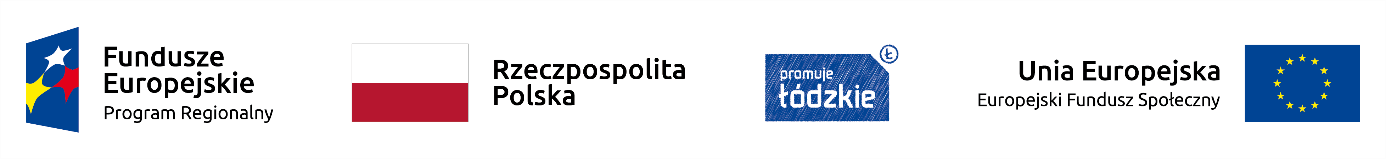 OŚWIADCZENIE UCZESTNIKA PROJEKTUW związku z przystąpieniem do Projektu pn. ……………………………………………………….. zobowiązuję się, że:W terminie 4 tygodni po zakończenia udziału w Projekcie przekażę Beneficjentowi dane dotyczące mojego statusu na rynku pracy oraz informacje na temat udziału w kształceniu lub szkoleniu oraz uzyskania kwalifikacji lub nabycia kompetencji.W terminie do ………….. od zakończenia udziału w Projekcie dostarczę Beneficjentowi dokumenty potwierdzające osiągnięcie efektywności społecznej i/lub zatrudnieniowej.*Jednocześnie przyjmuję do wiadomości co następuję:(obowiązek informacyjny realizowany w związku z art. 13 Rozporządzenia Parlamentu Europejskiego i Rady (UE) 2016/679)Administratorem moich danych osobowych jest odpowiednio:Zarząd Województwa Łódzkiego dla zbioru danych osobowych i kategorii osób, których dane dotyczą, przetwarzanych w ramach Regionalnego Programu Operacyjnego Województwa Łódzkiego na lata 2014-2020,Minister właściwy ds.  rozwoju regionalnego dla zbioru danych osobowych przetwarzanych w „Centralnym systemie teleinformatycznym wspierającym realizację programów operacyjnych”.Mogę skontaktować się z Inspektorem Ochrony Danych wysyłając wiadomość na adres poczty elektronicznej:a) w zakresie danych osobowych i kategorii osób, których dane dotyczą, przetwarzanych w ramach Regionalnego Programu Operacyjnego Województwa Łódzkiego na lata 2014-2020 - iod@lodzkie.pl b)	w zakresie zbioru danych osobowych przetwarzanych w „Centralnym systemie teleinformatycznym wspierającym realizację programów operacyjnych”: iod@miir.gov.pl lub adres poczty ……………………………………………….. (gdy ma to zastosowanie - należy podać dane kontaktowe inspektora ochrony danych u Beneficjenta).Moje dane osobowe będą przetwarzane wyłącznie w celu realizacji Projektu …………………………….., w szczególności potwierdzenia kwalifikowalności wydatków, udzielenia wsparcia, monitoringu, ewaluacji, kontroli, audytu i sprawozdawczości oraz działań informacyjno-promocyjnych w ramach Regionalnego Programu Operacyjnego Województwa Łódzkiego na lata 2014-2020.Przetwarzanie moich danych osobowych jest zgodne z prawem i spełnia warunki, o których mowa art. 6 ust. 1 lit. c oraz art. 9 ust. 2 lit. g i h oraz i (litery h i i dotyczą projektów z obszaru zdrowia) Rozporządzenia Parlamentu Europejskiego i Rady (UE) 2016/679 - dane osobowe są niezbędne dla realizacji Regionalnego Programu Operacyjnego Województwa Łódzkiego na lata 2014-2020 na podstawie: w odniesieniu do zbioru danych osobowych i kategorii osób, których dane dotyczą, przetwarzanych w ramach w ramach Regionalnego Programu Operacyjnego Województwa Łódzkiego na lata 2014-2020:rozporządzenia Parlamentu Europejskiego i Rady (UE) nr 1303/2013 z dnia 
17 grudnia 2013 r. ustanawiającego wspólne przepisy dotyczące Europejskiego Funduszu Rozwoju Regionalnego, Europejskiego Funduszu Społecznego, Funduszu Spójności, Europejskiego Funduszu Rolnego na rzecz Rozwoju Obszarów Wiejskich oraz Europejskiego Funduszu Morskiego i Rybackiego oraz ustanawiającego przepisy ogólne dotyczące Europejskiego Funduszu Rozwoju Regionalnego, Europejskiego Funduszu Społecznego, Funduszu Spójności i Europejskiego Funduszu Morskiego i Rybackiego oraz uchylającego rozporządzenie Rady (WE) nr 1083/2006,rozporządzenia Parlamentu Europejskiego i Rady (UE) nr 1304/2013 z dnia 
17 grudnia 2013 r. w sprawie Europejskiego Funduszu Społecznego i uchylającego rozporządzenie Rady (WE) nr 1081/2006,ustawy z dnia 11 lipca 2014 r. o zasadach realizacji programów w zakresie polityki spójności finansowanych w perspektywie finansowej 2014–2020;w odniesieniu do zbioru danych osobowych przetwarzanych w „Centralnym systemie teleinformatycznym wspierającym realizację programów operacyjnych”: rozporządzenia Parlamentu Europejskiego i Rady (UE) nr 1303/2013 z dnia 
17 grudnia 2013 r. ustanawiającego wspólne przepisy dotyczące Europejskiego Funduszu Rozwoju Regionalnego, Europejskiego Funduszu Społecznego, Funduszu Spójności, Europejskiego Funduszu Rolnego na rzecz Rozwoju Obszarów Wiejskich oraz Europejskiego Funduszu Morskiego i Rybackiego oraz ustanawiającego przepisy ogólne dotyczące Europejskiego Funduszu Rozwoju Regionalnego, Europejskiego Funduszu Społecznego, Funduszu Spójności i Europejskiego Funduszu Morskiego i Rybackiego oraz uchylającego rozporządzenie Rady (WE) nr 1083/2006,rozporządzenia Parlamentu Europejskiego i Rady (UE) nr 1304/2013 z dnia 
17 grudnia 2013 r. w sprawie Europejskiego Funduszu Społecznego i uchylającego rozporządzenie Rady (WE) nr 1081/2006,ustawy z dnia 11 lipca 2014 r. o zasadach realizacji programów w zakresie polityki spójności finansowanych w perspektywie finansowej 2014–2020,rozporządzenia wykonawczego Komisji (UE) nr 1011/2014 z dnia 22 września 2014 r. ustanawiającego szczegółowe przepisy wykonawcze do rozporządzenia Parlamentu Europejskiego i Rady (UE) nr 1303/2013 w odniesieniu do wzorów służących do przekazywania Komisji określonych informacji oraz szczegółowe przepisy dotyczące wymiany informacji między beneficjentami a instytucjami zarządzającymi, certyfikującymi, audytowymi i pośredniczącymi.Odbiorcą moich danych jest:Minister właściwy ds. rozwoju regionalnego,  ul. Wspólna 2/4, 00-926 Warszawa,Instytucja Zarządzająca - Zarząd Województwa Łódzkiego, Al. Piłsudskiego 8, 90-051 Łódź,Instytucja Pośrednicząca – Wojewódzki Urząd Pracy w Łodzi, ul. Wólczańska 49, 90-608 Łódź,Beneficjent realizujący Projekt  - ……………………………………………………………… …………………… (nazwa i adres Beneficjenta),podmioty, które na zlecenie Beneficjenta uczestniczą w realizacji Projektu - ………………… ……………………………………………………………………… (nazwa i adres ww. podmiotów). Moje dane osobowe mogą zostać przekazane podmiotom realizującym badania ewaluacyjne na zlecenie Administratora, Instytucji Zarządzającej, Instytucji Pośredniczącej lub Beneficjenta. Moje dane osobowe mogą zostać również powierzone specjalistycznym firmom, realizującym na zlecenie Administratora, Instytucji Zarządzającej, Instytucji Pośredniczącej oraz Beneficjenta kontrole i audyt w ramach Regionalnego Programu Operacyjnego Województwa Łódzkiego na lata 2014-2020.Moje dane osobowe nie będą przekazywane do państwa trzeciego lub organizacji międzynarodowej.Moje dane osobowe będą przechowywane do czasu rozliczenia Regionalnego Programu Operacyjnego Województwa Łódzkiego na lata 2014 - 2020 oraz zakończenia archiwizowania dokumentacji.Mam prawo dostępu do treści swoich danych i ich sprostowania, usunięcia lub ograniczenia przetwarzania na zasadach określonych w art. 17 i 18 RODO.Mam prawo do wniesienia skargi do organu nadzorczego, którym jest  Prezes Urzędu Ochrony Danych Osobowych.Podanie danych jest warunkiem koniecznym otrzymania wsparcia, konsekwencją odmowy podania danych jest brak możliwości skorzystania ze wsparcia w ramach Projektu.Moje dane osobowe nie będą poddawane zautomatyzowanemu podejmowaniu decyzji oraz profilowania.Załącznik nr 6 do umowy: Wzór upoważnienia do przetwarzania danych osobowych na poziomie Beneficjenta i podmiotów przez niego umocowanychUPOWAŻNIENIE Nr ………
DO PRZETWARZANIA DANYCH OSOBOWYCH Z dniem ………............................................... r., na podstawie art. 29 w związku z art. 28 rozporządzenia Parlamentu Europejskiego i Rady (UE) 2016/679 z dnia 27 kwietnia 2016 r. w sprawie ochrony osób fizycznych w związku z przetwarzaniem danych osobowych i w sprawie swobodnego przepływu takich danych oraz uchylenia dyrektywy 95/46/WE (ogólne rozporządzenie o ochronie danych) (Dz. Urz. UE. L 119 z 04.05.2016, str. 1) (RODO), upoważniam …………………………………. do przetwarzania danych osobowych w zakresie Regionalnego Programu Operacyjnego Województwa Łódzkiego na lata 2014-2020 …………………………………………… Upoważnienie wygasa z chwilą ustania Pana/Pani* stosunku prawnego ……………………………………….. łączącego Pana/Panią* z …………………………………………………………………………..………………………………………………….	Czytelny podpis osoby upoważnionej 	do wydawania i odwoływania upoważnieńUpoważnienie otrzymałem/am………………………………………..	(miejscowość, data, podpis)Oświadczam, że zapoznałem/am się z przepisami powszechnie obowiązującymi dotyczącymi ochrony danych osobowych, w tym z RODO , a także z obowiązującym w …………………………………………………… opisem technicznych i organizacyjnych środków zapewniających ochronę i bezpieczeństwo przetwarzania danych osobowych i zobowiązuję się do przestrzegania zasad przetwarzania danych osobowych określonych w tych dokumentach.Zobowiązuję się do zachowania w tajemnicy przetwarzanych danych osobowych, z którymi zapoznałem/am się oraz sposobów ich zabezpieczania, zarówno w okresie trwania umowy jak również po ustaniu stosunku prawnego łączącego mnie z ………………………………………….……………………………………………………Czytelny podpis osoby składającej oświadczenie*niepotrzebne skreślićZałącznik nr 7 do umowy: Wzór odwołania upoważnienia do przetwarzania danych osobowych 
na poziomie Beneficjenta i podmiotów przez niego umocowanychODWOŁANIE UPOWAŻNIENIA Nr ………
DO PRZETWARZANIA DANYCH OSOBOWYCH Z dniem ……………………………………….. r., na podstawie art. 29 w związku z art. 28 rozporządzenia Parlamentu Europejskiego i Rady (UE) 2016/679 z dnia 27 kwietnia 2016 r. w sprawie ochrony osób fizycznych w związku z przetwarzaniem danych osobowych i w sprawie swobodnego przepływu takich danych oraz uchylenia dyrektywy 95/46/WE (ogólne rozporządzenie o ochronie danych) (Dz. Urz. UE. L 119 z 04.05.2016, str. 1), odwołuję upoważnienie Pana /Pani* …………………………………………………... do przetwarzania danych osobowych nr …………………. wydane w dniu ………………………………………….	……………………………………………………	Czytelny podpis osoby upoważnionej	do wydawania i odwoływania upoważnień	………………………………………..	(miejscowość, data)*niepotrzebne skreślićZałącznik nr 8 do umowy: Lista osób uprawnionych do reprezentowania Beneficjenta w zakresie obsługi systemu teleinformatycznego SL2014.…………………………………	………………………..(nazwa i adres Beneficjenta) 	(miejsce i data)(nr Projektu)Lista osób uprawnionych do reprezentowania Beneficjenta w zakresie obsługi systemu teleinformatycznego SL2014………………………………………………………………………………………………………………………………………………………………	……………………………………………	(popis i pieczęć)RokKwartałMiesiącWydatki kwalifikowalneDofinansowanieDofinansowanieDofinansowanieRokKwartałMiesiącWydatki kwalifikowalneZROSuma kwartał X Suma kwartał X -Razem dla rok XXXXRazem dla rok XXXXRazem dla rok XXXXOgółemOgółemOgółem1Kwalifikowalność środków w Projekcie zgodnie z Wytycznymi Ministra Infrastruktury i Rozwoju 
w zakresie kwalifikowalności wydatków w ramach Europejskiego Funduszu Rozwoju Regionalnego, Europejskiego Funduszu Społecznego oraz Funduszu Spójności na lata 
2014-2020Lp.Nazwa1Kraj2Nazwa instytucji3NIP 4Typ instytucji5Województwo 6Powiat7Gmina8Miejscowość9Ulica10Nr budynku11Nr lokalu12Kod pocztowy13Obszar wg stopnia urbanizacji (DEGURBA)14Telefon kontaktowy15Adres e-mail16Data rozpoczęcia udziału w Projekcie17Data zakończenia udziału w Projekcie18Czy wsparciem zostali objęci pracownicy instytucji19Rodzaj przyznanego wsparcia20Data rozpoczęcia udziału we wsparciu21Data zakończenia udziału we wsparciuLp.Nazwa1Kraj2Rodzaj uczestnika3Nazwa instytucji4Imię5Nazwisko6PESEL7Płeć 8Wiek w chwili przystąpienia do Projektu9Wykształcenie10Województwo 11Powiat12Gmina13Miejscowość14Ulica15Nr budynku16Nr lokalu17Kod pocztowy18Obszar wg stopnia urbanizacji (DEGURBA)19Telefon kontaktowy20Adres e-mail21Data rozpoczęcia udziału w Projekcie22Data zakończenia udziału w Projekcie23Status osoby na rynku pracy w chwili przystąpienia do Projektu24Wykonywany zawód25Zatrudniony w (miejsce zatrudnienia)26Sytuacja osoby w momencie zakończenia udziału w Projekcie27Inne rezultaty dotyczące osób młodych (dotyczy IZM)28Zakończenie udziału osoby w projekcie zgodnie z zaplanowaną dla niej ścieżką uczestnictwa29Rodzaj przyznanego wsparcia30Data rozpoczęcia udziału we wsparciu 31Data zakończenia udziału we wsparciu 32Data założenia działalności gospodarczej33Kwota środków przyznanych na założenie działalności gospodarczej34PKD założonej działalności gospodarczej35Osoba należąca do mniejszości narodowej lub etnicznej, migrant, osoba obcego pochodzenia36Osoba bezdomna lub dotknięta wykluczeniem z dostępu do mieszkań37Osoba z niepełnosprawnościami38Osoba przebywająca w gospodarstwie domowym bez osób pracujących39W tym: w gospodarstwie domowym z dziećmi pozostającymi na utrzymaniu40Osoba żyjąca w gospodarstwie składającym się z jednej osoby dorosłej i dzieci pozostających na utrzymaniu41Osoba w innej niekorzystnej sytuacji społecznej (innej niż wymienione powyżej)42Przynależność do grupy docelowej zgodnie ze Szczegółowym Opisem Osi Priorytetowych Regionalnego Programu Operacyjnego Województwa Łódzkiego na lata 2014-2020/ zatwierdzonym do realizacji wnioskiem o dofinansowanie Projektu Lp.Nazwa1Imię 2Nazwisko3Kraj4PESEL5Forma zaangażowania 6Okres zaangażowania w Projekcie7Wymiar czasu pracy8Godziny czasu pracy9Stanowisko10Data zaangażowania w ProjekcieLp.Nazwa1Imię 2Nazwisko3Nazwa instytucji/organizacji4Adres e-mail5Telefon6Specjalne potrzebyLp.NazwaUżytkownicy Centralnego systemu teleinformatycznego ze strony Beneficjentów/ Partnerów Projektów (osoby uprawnione do podejmowania decyzji wiążących w imieniu Beneficjenta/Partnera)1Imię2Nazwisko3Telefon4Adres e-mail5Kraj6PESELWnioskodawcy1Nazwa Wnioskodawcy2Forma prawna3Forma własności4NIP5Kraj6Adres:UlicaNr budynkuNr lokaluKod pocztowy Miejscowość TelefonFaxAdres e-mailBeneficjenci/Partnerzy1Nazwa Beneficjenta/Partnera2Forma prawna Beneficjenta/Partnera3Forma własności4NIP5REGON6Adres:UlicaNr budynku Nr lokaluKod pocztowy Miejscowość TelefonFaxAdres e-mail7Kraj6Numer rachunku Beneficjenta/odbiorcyLp.Nazwa1Kraj2Nazwa instytucji3NIP4Typ instytucji5Województwo6Powiat7Gmina8Miejscowość9Ulica10Nr budynku11Nr lokalu12Kod pocztowy13Obszar wg stopnia urbanizacji (DEGURBA)15Telefon kontaktowy16Adres e-mail17Data rozpoczęcia udziału w Projekcie18Data zakończenia udziału w Projekcie19Czy wsparciem zostali objęci pracownicy instytucji20Rodzaj przyznanego wsparcia21Data rozpoczęcia udziału we wsparciu22Data zakończenia udziału we wsparciuLp.Nazwa1Kraj2Rodzaj uczestnika3Nazwa instytucji4Imię5Nazwisko6PESEL7Płeć8Wiek w chwili przystępowania do Projektu6Wykształcenie9Województwo10Powiat11Gmina12Miejscowość14Ulica15Nr budynku16Nr lokalu17Kod pocztowy18Obszar wg stopnia urbanizacji (DEGURBA)19Telefon kontaktowy20Adres e-mail21Data rozpoczęcia udziału w Projekcie22Data zakończenia udziału w Projekcie23Status osoby na rynku pracy w chwili przystąpienia do Projektu24Planowana data zakończenia edukacji w placówce edukacyjnej, w której skorzystano ze wsparcia25Wykonywany zawód26Zatrudniony w (miejsce zatrudnienia)27Sytuacja osoby w momencie zakończenia udziału w Projekcie28Inne rezultaty dotyczące osób młodych (dotyczy IZM - Inicjatywy na rzecz Zatrudnienia Młodych)29Zakończenie udziału osoby w Projekcie zgodnie z zaplanowaną dla niej ścieżką uczestnictwa30Rodzaj przyznanego wsparcia31Data rozpoczęcia udziału we wsparciu32Data zakończenia udziału we wsparciu33Data założenia działalności gospodarczej34Kwota przyznanych środków na założenie działalności gospodarczej35PKD założonej działalności gospodarczej36Osoba należąca do mniejszości narodowej lub etnicznej, migrant, osoba obcego pochodzenia37Osoba bezdomna lub dotknięta wykluczeniem z dostępu do mieszkań38Osoba z niepełnosprawnościami39Osoba przebywająca w gospodarstwie domowym bez osób pracujących40W tym: w gospodarstwie domowym z dziećmi pozostającymi na utrzymaniu41Osoba żyjąca w gospodarstwie składającym się z jednej osoby dorosłej i dzieci pozostających na utrzymaniu42Osoba w innej niekorzystnej sytuacji społecznej (innej niż wymienione powyżej)Lp.NazwaNazwaNazwa1ImięImięImię2NazwiskoNazwiskoNazwisko3KrajKrajKraj4PESELPESELPESEL5Forma zaangażowaniaForma zaangażowaniaForma zaangażowania6Okres zaangażowania w ProjekcieOkres zaangażowania w ProjekcieOkres zaangażowania w Projekcie7Wymiar czasu pracyWymiar czasu pracyWymiar czasu pracy8StanowiskoStanowiskoStanowisko99Adres:UlicaNr budynkuNr lokaluKod pocztowyMiejscowość1010Nr rachunku bankowego1111Kwota wynagrodzeniaLp.Nazwa1Nazwa wykonawcy2Imię3Nazwisko4Kraj5NIP 6PESEL7Adres:UlicaNr budynkuNr lokaluKod miejscowościMiejscowość

8Nr rachunku bankowego9Kwota wynagrodzenia…..……………………………………………………………………………………MIEJSCOWOŚĆ I DATACZYTELNY PODPIS UCZESTNIKA PROJEKTU**